Izziņa par atzinumos sniegtajiem iebildumiem par Ministru kabineta noteikumu projektu "Grozījumi Ministru kabineta 2016. gada 12. janvāra noteikumos Nr. 34 "Darbības programmas "Izaugsme un nodarbinātība" 1.1.1. specifiskā atbalsta mērķa "Palielināt Latvijas zinātnisko institūciju pētniecisko un inovatīvo kapacitāti un spēju piesaistīt ārējo finansējumu, ieguldot cilvēkresursos un infrastruktūrā" 1.1.1.1. pasākuma "Praktiskas ievirzes pētījumi" īstenošanas noteikumi"I. Jautājumi, par kuriem saskaņošanā vienošanās nav panāktaInformācija par starpministriju (starpinstitūciju) sanāksmi vai elektronisko saskaņošanuII. Jautājumi, par kuriem saskaņošanā vienošanās ir panāktaNr. p.k.Saskaņošanai nosūtītā projekta redakcija (konkrēta vērtēšanas kritērija redakcija)Atzinumā norādītais ministrijas (citas institūcijas) iebildums, kā arī saskaņošanā papildus izteiktais iebildums par projekta konkrēto punktu (pantu)Atbildīgās ministrijas pamatojums iebilduma noraidījumamAtzinuma sniedzēja uzturētais iebildums, ja tas atšķiras no atzinumā norādītā iebilduma pamatojumaProjekta attiecīgā punkta (panta) galīgā redakcija1.2.3.4.5.6.Datums 03.03.2021.Saskaņošanas dalībnieki Tieslietu ministrija, Finanšu ministrija, Zemkopības ministrija Tieslietu ministrija, Finanšu ministrija, Zemkopības ministrija Saskaņošanas dalībnieki izskatīja šādu ministriju (citu institūciju) iebildumusFinanšu ministrija Ministrijas (citas institūcijas), kuras nav ieradušās uz sanāksmi vai kuras nav atbildējušas uz uzaicinājumu piedalīties elektroniskajā saskaņošanāNr. p.k.Saskaņošanai nosūtītā projekta redakcija (konkrēta punkta (panta) redakcija)Atzinumā norādītais ministrijas (citas institūcijas) iebildums, kā arī saskaņošanā papildus izteiktais iebildums par projekta konkrēto punktu (pantu)Atbildīgās ministrijas norāde par to, ka iebildums ir ņemts vērā, vai informācija par saskaņošanā panākto alternatīvo risinājumuAtbildīgās ministrijas norāde par to, ka iebildums ir ņemts vērā, vai informācija par saskaņošanā panākto alternatīvo risinājumuProjekta attiecīgā punkta (panta) galīgā redakcija123445Iebildumi par Ministru kabineta noteikumu projektuIebildumi par Ministru kabineta noteikumu projektuIebildumi par Ministru kabineta noteikumu projektuIebildumi par Ministru kabineta noteikumu projektuIebildumi par Ministru kabineta noteikumu projektuIebildumi par Ministru kabineta noteikumu projektu1. Aizstāt noteikumu tekstā (izņemot 2.2.1., 2.12., 2.23.1 1, 2.24., 17.2., 18.2., 22.1. un 23.1. apakšpunktu) vārdu "komersants" (attiecīgā locījumā) ar vārdiem "saimnieciskās darbības veicējs" (attiecīgā locījumā)."2.12. lielais saimnieciskās darbības veicējs – juridiska persona, kas atbilst Komisijas regulas Nr. 651/2014 2. panta 24. punktā vai Komisijas 2014. gada 25. jūnija Regulas (ES) Nr. 702/2014, ar kuru konkrētas atbalsta kategorijas lauksaimniecības un mežsaimniecības nozarē un lauku apvidos atzīst par saderīgām ar iekšējo tirgu, piemērojot Līguma par Eiropas Savienības darbību 107. un 108. pantu (Eiropas Savienības Oficiālais Vēstnesis, 2014. gada 1. jūlijs, Nr. L 193) (turpmāk – Komisijas regula Nr. 702/2014) 2. panta 26. punktā noteiktajai definīcijai;"."2.23.1 saimnieciskās darbības veicējs – juridiska persona, kas neatkarīgi no tās juridiskā statusa vai saimnieciskās darbības veida ir iesaistīta saimnieciskajā darbībā:2.23.1 1. komersants;2.23.1 2.  biedrība vai nodibinājums; 2.23.1 3. komersants vai zemnieku saimniecība – primārās lauksaimniecības ražotājs, kas atbilst Komisijas regulas Nr  651/2014 2.panta 9. punktā vai Komisijas regulas Nr. 702/2014 2.panta 3., 4. un 5. punkta nosacījumiem;2.23.1 4. lauksaimniecības pakalpojumu kooperatīvā sabiedrība, kurai saskaņā ar lauksaimniecības pakalpojumu kooperatīvo sabiedrību darbību regulējošajiem normatīvajiem aktiem piešķirts atbilstības statuss;2.23.1 5. zinātniskā institūcija un pētniecības organizācija, kas īsteno šo noteikumu 22. punktā minēto ar saimniecisku darbību saistītu projektu;"."2.24. sīkais (mikro), mazais vai vidējais saimnieciskās darbības veicējs – juridiska persona, kas atbilst Komisijas regulas Nr. 651/2014 1. pielikumā vai Komisijas regulas Nr. 702/2014 1. pielikumā noteiktajai definīcijai;"."23.1. sadarbības partneris var būt attiecīgajā reģistrā Latvijā vai ārvalstī reģistrēta:23.1.1. zinātniskā institūcija;23.1.2. šo noteikumu 2.23.1 1., 2.23.1 2., 2.23.1 3. un 2.23.1 4. apakšpunktā minētais saimnieciskās darbības veicējs. Piektajā projektu iesniegumu atlases kārtā sadarbības partneris var būt saimnieciskās darbības veicējs, kura saimnieciskā darbība attiecīgajā reģistrā ir reģistrēta ne agrāk kā gadu pirms projekta iesnieguma iesniegšanas dienas;".Finanšu ministrijas (turpmāk – FM) iebildums:Konceptuāli neatbalstām MK noteikumu projekta 1.punktā piedāvātās izmaiņas par termina “saimnieciskās darbības veicējs” ieviešanu, jo piedāvātās izmaiņas rada Ministru kabineta 2016. gada 12.janvāra noteikumos Nr.34 “Darbības programmas “Izaugsme un nodarbinātība” 1.1.1. specifiskā atbalsta mērķa “Palielināt Latvijas zinātnisko institūciju pētniecisko un inovatīvo kapacitāti un spēju piesaistīt ārējo finansējumu, ieguldot cilvēkresursos un infrastruktūrā” 1.1.1.1. pasākuma “Praktiskas ievirzes pētījumi” īstenošanas noteikumi” (turpmāk – MK noteikumi Nr.34) iekļauto valsts atbalsta regulējuma normu interpretācijas risku, jo nav skaidri un pamatoti nošķirta termina “komersants” un “saimnieciskās darbības veicējs” lietošana MK noteikumu projektā. Vēršam uzmanību uz, piemēram, MK noteikumu projekta 3.punktu, ar kuru 2.12. apakšpunkts tiek izteikts jaunā redakcijā: “2.12. lielais saimnieciskās darbības veicējs – juridiska persona, kas atbilst Komisijas regulas Nr. 651/2014 2. panta 24. punktā noteiktajai definīcijai;”, kas rada risku, ka, piemēram, zinātniskā institūcija, kas ir komersants nepakrīt zem 2.12. apakšpunktā minētās lielā saimnieciskā darbības veicēja definīcijas, vai, piemēram, MK noteikumu projekta 18.punktu, kur lietots apzīmējums “saimnieciskās darbības veicējs – komersants [..]” . Lūdzam atbilstoši precizēt arī anotācijas I sadaļas “Tiesību akta projekta izstrādes nepieciešamība” 2.punktā “Pašreizējā situācija un problēmas, kuru risināšanai tiesību akta projekts izstrādāts, tiesiskā regulējuma mērķis un būtība” (turpmāk – anotācijas I sadaļas 2.punkts) iekļauto informāciju.Papildus vēršam uzmanību, ka darbības programmas “Izaugsme un nodarbinātība” 1.1.1. specifiskā atbalsta mērķa “Palielināt Latvijas zinātnisko institūciju pētniecisko un inovatīvo kapacitāti un spēju piesaistīt ārējo finansējumu, ieguldot cilvēkresursos un infrastruktūrā” 1.1.1.1. pasākuma “Praktiskas ievirzes pētījumi” (turpmāk – 1.1.1.1. pasākums) pirmā, otrā un trešā atlases kārta ir noslēgusies, ceturtā atlases kārta ir vērtēšanā, bet pēc MK noteikumu projekta anotācijā ietvertās informācijas nav viennozīmīga izpratne un pamatojuma par termina “komersants” precizēšanu un papildināšanu šādā projektu procesa stadijā, kad projekti ir faktiski izvērtēti. Tāpat no MK noteikumu projekta izriet, ka tiek noteikti gan “saimnieciskās darbības veicēji”, gan “komersanti”, kas rada interpretācijas problēmas par abu terminu nozīmi. Komerclikuma 1.panta pirmā daļa nosaka, ka komersants ir komercreģistrā ierakstīta fiziskā persona (individuālais komersants) vai komercsabiedrība (personālsabiedrība un kapitālsabiedrība), turpretim šī paša panta otrā daļa nosaka, ka komercdarbība ir atklāta saimnieciskā darbība, kuru savā vārdā peļņas gūšanas nolūkā veic komersants. Tāpat vēršam uzmanību, ka MK noteikumu projekta 1.punkts paredz izmaiņas arī 1.1.1.1. pasākuma sasniedzamo rādītāju nosaukumos, kas rada neatbilstību pret darbības programmā “Izaugsme un nodarbinātība” un 1.1.1. specifiskā atbalsta mērķa pasē noteiktajām rādītāju definīcijām.Panākta vienošanās 08.02.2021. saskaņošanas sanāksmē.Informējam, ka spēkā esošajā MK noteikumu Nr. 34 tekstā tiek lietots termins „saimnieciskās darbības veicējs. Noteikumu projekts papildināts ar termina „saimnieciskās darbības veicējs” skaidrojumu. Precizēts MK noteikumu Nr. 34 2.12. un 2.24. apakšpunkts.I. Pamatojums termina „saimnieciskas darbības veicējs” lietošanai:1. Pasākuma mērķis. Saskaņā ar MK noteikumu Nr. 34 4. un 5. punktu 1.1.1.1. pasākuma mērķis ir atbalstīt pētniecību, kas sniedz ieguldījumu Latvijas viedās specializācijas (turpmāk – RIS3) stratēģijas mērķu sasniegšanā, zinātnes un tehnoloģiju cilvēkkapitāla attīstībā un jaunu zināšanu radīšanā tautsaimniecības konkurētspējas uzlabošanai, tai skaitā specializācijas jomā „Zināšanu ietilpīga bioekonomika”, kas tai skaitā ietver dabas resursu izmantošanu, lauksaimniecības, pārtikas un dzērienu ražošanas attīstīšanu ar pētniecībā-balstītu inovāciju palīdzību ar mērķi paaugstināt šo nozaru produktivitāti, resursu efektīvu izmantošanu. un veicināt konkurētspēju  reģionālā un starptautiskā mērogā. Virzību uz RIS3 mērķu sasniegšanu raksturo:– RIS3 mērķa sasniegšanas rādītāji, tai skaitā kopējie ieguldījumi pētniecībā un attīstībā, Latvijas pozīcija Eiropas inovāciju rādītāju grupā un produktivitātes pieaugums tautsaimniecībā;– RIS3 mikro līmeņa rādītāji, tai skaitā zinātnisko institūciju licenču/patentu ieņēmumi, uzņēmumu līdzfinansējums P&A projektiem, jaunradītās darba vietas, t.sk. tās, kurās nodarbināti zinātniskie darbinieki publiskajā un uzņēmējdarbības sektorā.Tādējādi 1.1.1.1. pasākums ir instruments Latvijas inovācijas sistēmas stiprināšanai un pārejai uz inovatīvu ekonomiku, sekmējot: mijiedarbību starp visiem inovācijas sistēmas subjektiem. Inovācijas tautsaimniecībā nodrošina zinātnisko institūciju sadarbība ar jebkuru saimnieciskās darbības veicēju neatkarīgi no tā saimnieciskās darbības veida, kas rada, attīsta un ievieš jaunus, zināšanu ietilpīgus un konkurētspējīgus produktus un tehnoloģijas, nodrošinot sabiedrības vajadzības un progresu jebkurā tautsaimniecības nozarē. 2. Uzņēmuma jēdziens Saskaņā ar Komisijas Lēmumu "(…) vispārīgos terminos un konkurences tiesību kontekstā uzņēmuma jēdziens, kā tas izriet no Tiesas (7) prakses, ietver jebkuru vienību, kas iesaistīta saimnieciskajā darbībā, neatkarīgi no tās tiesiskā statusa (piemēram, peļņas mērķa neesamība), no apjoma vai kārtības, kādā tā tiek finansēta, un ka jebkura darbība, kas sastāv no preču vai pakalpojumu piedāvāšanas konkrētā tirgū, ir saimnieciska darbība" 3. Vienota terminoloģija Saskaņā ar MK noteikumu Nr. 34 29. punktu  ar saimniecisku darbību saistītu projektu gadījumā projekta iesniedzējs un sadarbības partneris (ja attiecināms) neatkarīgi no tā juridiskā statusa (publisko vai privāto tiesību subjekts) vai saimnieciskās darbības veida (peļņu gūstoša vai bezpeļņas institūcija) publiskā finansējuma saņemšanai kvalificējams kā saimnieciskās darbības veicējs atbilstoši Komisijas regulas Nr. 651/2014 2. panta 24. punktā un 1. pielikumā noteiktajai definīcijai.II. Starpinstitūciju vienošanās.Informējam, ka saskaņā ar 2020.gada 22.septembra starpinstitūciju saskaņošanas sanāksmē „Par sadarbības partneru atbilstības vērtēšanu SAM 1.1.1.1. 4.kārtas ietvaros” nolemto:- sadarbības partneris var būt „jebkurš, kurš veic un ir reģistrējis savu saimniecisko darbību”;- IZM veiks tehniskus grozījumus MK noteikumos Nr.34., lai nodrošinātu viennozīmīgu interpretāciju par sadarbības partneru atbilstību. Ievērojot minēto lēmumu, 1.1.1.1. pasākuma ceturtās projektu iesniegumu atlases kārtas ietvaros sadarbības partneru atbilstība tika vērtēta pēc būtības, dodot iespēju šādu projektu iesniedzējiem konkursa kārtībā pretendēt uz atbalstu pētniecības īstenošanai sabiedrības vajadzību nodrošināšanai un tautsaimniecības attīstībai Latvijā: Nr.1.1.1.1/20/A/058, Nr.1.1.1.1/20/A/123, Nr.1.1.1.1/20/A/169, Nr.1.1.1.1/20/A/185, Nr.1.1.1.1/20/A/071. Apstiprināti ar nosacījumu šādi projektu iesniegumi  Nr.1.1.1.1/20/A/169 (sadarbības partneri: Nodibinājums "Baltic Studies Centre",40008146880; Rīgas rajona Ķekavas pagasta A.Manguļa zemnieka saimniecība "ATVASES", 40001012825; Ogres rajona Lielvārdes pagasta zemnieku saimniecība "STRAUTMAŅI",40001009045), Nr.1.1.1.1/20/A/071 (sadarbības partneris Cēsu pilsētas zemnieku saimniecība "DOKTUS",44101029684). rezerves projektu sarakstā iekļauts projekta iesniegums Nr.  Nr.1.1.1.1/20/A/185 (viens no sadarbības partneriem nodibinājums "Ventspils Augstskolas attīstības fonds",40008268446). III. Iznākuma rādītājiNorādām, ka noteikumu projekta 1. punkts neparedz grozījumus MK noteikumu Nr. 34 7. punktā, kur noteikti iznākuma rādītāju nosaukumi un to sasniedzamās vērtības. Atbilstoši juridiskajai tehnikai noteikumu projekta 1. punkts paredz termina „komersants” (vārds vienskaitļa formā attiecīgajā locījumā)  aizstāšanu ar terminu „saimnieciskās darbības veicējs” (attiecīgajā locījumā), neparedzot vārdu salikuma „komersantu skaits” grozījumus. Tādējādi netiek radīta neatbilstība attiecībā uz darbības programmā “Izaugsme un nodarbinātība” un 1.1.1. specifiskā atbalsta mērķa pasē noteiktajām rādītāju definīcijām.Panākta vienošanās 08.02.2021. saskaņošanas sanāksmē.Informējam, ka spēkā esošajā MK noteikumu Nr. 34 tekstā tiek lietots termins „saimnieciskās darbības veicējs. Noteikumu projekts papildināts ar termina „saimnieciskās darbības veicējs” skaidrojumu. Precizēts MK noteikumu Nr. 34 2.12. un 2.24. apakšpunkts.I. Pamatojums termina „saimnieciskas darbības veicējs” lietošanai:1. Pasākuma mērķis. Saskaņā ar MK noteikumu Nr. 34 4. un 5. punktu 1.1.1.1. pasākuma mērķis ir atbalstīt pētniecību, kas sniedz ieguldījumu Latvijas viedās specializācijas (turpmāk – RIS3) stratēģijas mērķu sasniegšanā, zinātnes un tehnoloģiju cilvēkkapitāla attīstībā un jaunu zināšanu radīšanā tautsaimniecības konkurētspējas uzlabošanai, tai skaitā specializācijas jomā „Zināšanu ietilpīga bioekonomika”, kas tai skaitā ietver dabas resursu izmantošanu, lauksaimniecības, pārtikas un dzērienu ražošanas attīstīšanu ar pētniecībā-balstītu inovāciju palīdzību ar mērķi paaugstināt šo nozaru produktivitāti, resursu efektīvu izmantošanu. un veicināt konkurētspēju  reģionālā un starptautiskā mērogā. Virzību uz RIS3 mērķu sasniegšanu raksturo:– RIS3 mērķa sasniegšanas rādītāji, tai skaitā kopējie ieguldījumi pētniecībā un attīstībā, Latvijas pozīcija Eiropas inovāciju rādītāju grupā un produktivitātes pieaugums tautsaimniecībā;– RIS3 mikro līmeņa rādītāji, tai skaitā zinātnisko institūciju licenču/patentu ieņēmumi, uzņēmumu līdzfinansējums P&A projektiem, jaunradītās darba vietas, t.sk. tās, kurās nodarbināti zinātniskie darbinieki publiskajā un uzņēmējdarbības sektorā.Tādējādi 1.1.1.1. pasākums ir instruments Latvijas inovācijas sistēmas stiprināšanai un pārejai uz inovatīvu ekonomiku, sekmējot: mijiedarbību starp visiem inovācijas sistēmas subjektiem. Inovācijas tautsaimniecībā nodrošina zinātnisko institūciju sadarbība ar jebkuru saimnieciskās darbības veicēju neatkarīgi no tā saimnieciskās darbības veida, kas rada, attīsta un ievieš jaunus, zināšanu ietilpīgus un konkurētspējīgus produktus un tehnoloģijas, nodrošinot sabiedrības vajadzības un progresu jebkurā tautsaimniecības nozarē. 2. Uzņēmuma jēdziens Saskaņā ar Komisijas Lēmumu "(…) vispārīgos terminos un konkurences tiesību kontekstā uzņēmuma jēdziens, kā tas izriet no Tiesas (7) prakses, ietver jebkuru vienību, kas iesaistīta saimnieciskajā darbībā, neatkarīgi no tās tiesiskā statusa (piemēram, peļņas mērķa neesamība), no apjoma vai kārtības, kādā tā tiek finansēta, un ka jebkura darbība, kas sastāv no preču vai pakalpojumu piedāvāšanas konkrētā tirgū, ir saimnieciska darbība" 3. Vienota terminoloģija Saskaņā ar MK noteikumu Nr. 34 29. punktu  ar saimniecisku darbību saistītu projektu gadījumā projekta iesniedzējs un sadarbības partneris (ja attiecināms) neatkarīgi no tā juridiskā statusa (publisko vai privāto tiesību subjekts) vai saimnieciskās darbības veida (peļņu gūstoša vai bezpeļņas institūcija) publiskā finansējuma saņemšanai kvalificējams kā saimnieciskās darbības veicējs atbilstoši Komisijas regulas Nr. 651/2014 2. panta 24. punktā un 1. pielikumā noteiktajai definīcijai.II. Starpinstitūciju vienošanās.Informējam, ka saskaņā ar 2020.gada 22.septembra starpinstitūciju saskaņošanas sanāksmē „Par sadarbības partneru atbilstības vērtēšanu SAM 1.1.1.1. 4.kārtas ietvaros” nolemto:- sadarbības partneris var būt „jebkurš, kurš veic un ir reģistrējis savu saimniecisko darbību”;- IZM veiks tehniskus grozījumus MK noteikumos Nr.34., lai nodrošinātu viennozīmīgu interpretāciju par sadarbības partneru atbilstību. Ievērojot minēto lēmumu, 1.1.1.1. pasākuma ceturtās projektu iesniegumu atlases kārtas ietvaros sadarbības partneru atbilstība tika vērtēta pēc būtības, dodot iespēju šādu projektu iesniedzējiem konkursa kārtībā pretendēt uz atbalstu pētniecības īstenošanai sabiedrības vajadzību nodrošināšanai un tautsaimniecības attīstībai Latvijā: Nr.1.1.1.1/20/A/058, Nr.1.1.1.1/20/A/123, Nr.1.1.1.1/20/A/169, Nr.1.1.1.1/20/A/185, Nr.1.1.1.1/20/A/071. Apstiprināti ar nosacījumu šādi projektu iesniegumi  Nr.1.1.1.1/20/A/169 (sadarbības partneri: Nodibinājums "Baltic Studies Centre",40008146880; Rīgas rajona Ķekavas pagasta A.Manguļa zemnieka saimniecība "ATVASES", 40001012825; Ogres rajona Lielvārdes pagasta zemnieku saimniecība "STRAUTMAŅI",40001009045), Nr.1.1.1.1/20/A/071 (sadarbības partneris Cēsu pilsētas zemnieku saimniecība "DOKTUS",44101029684). rezerves projektu sarakstā iekļauts projekta iesniegums Nr.  Nr.1.1.1.1/20/A/185 (viens no sadarbības partneriem nodibinājums "Ventspils Augstskolas attīstības fonds",40008268446). III. Iznākuma rādītājiNorādām, ka noteikumu projekta 1. punkts neparedz grozījumus MK noteikumu Nr. 34 7. punktā, kur noteikti iznākuma rādītāju nosaukumi un to sasniedzamās vērtības. Atbilstoši juridiskajai tehnikai noteikumu projekta 1. punkts paredz termina „komersants” (vārds vienskaitļa formā attiecīgajā locījumā)  aizstāšanu ar terminu „saimnieciskās darbības veicējs” (attiecīgajā locījumā), neparedzot vārdu salikuma „komersantu skaits” grozījumus. Tādējādi netiek radīta neatbilstība attiecībā uz darbības programmā “Izaugsme un nodarbinātība” un 1.1.1. specifiskā atbalsta mērķa pasē noteiktajām rādītāju definīcijām.1. Aizstāt noteikumu tekstā (izņemot 7.1.5., 7.3.5., 17.2., 18.2. un 22.1. apakšpunktu) vārdu "komersants" (attiecīgā locījumā) ar vārdiem "saimnieciskās darbības veicējs" (attiecīgā locījumā)."2.12. lielais saimnieciskās darbības veicējs – juridiska persona, kas atbilst Komisijas regulas Nr. 651/2014 2. panta 24. punktā vai Komisijas 2014. gada 25. jūnija Regulas (ES) Nr. 702/2014, ar kuru konkrētas atbalsta kategorijas lauksaimniecības un mežsaimniecības nozarē un lauku apvidos atzīst par saderīgām ar iekšējo tirgu, piemērojot Līguma par Eiropas Savienības darbību 107. un 108. pantu (Eiropas Savienības Oficiālais Vēstnesis, 2014. gada 1. jūlijs, Nr. L 193) (turpmāk – Komisijas regula Nr. 702/2014) 2. panta 26. punktā noteiktajai definīcijai;"."2.23.1 saimnieciskās darbības veicējs – juridiska persona, kas neatkarīgi no tās juridiskā statusa vai saimnieciskās darbības veida ir iesaistīta saimnieciskajā darbībā:2.23.1 1. komersants;2.23.1 2.  biedrība vai nodibinājums; 2.23.1 3. komersants vai zemnieku saimniecība – primārās lauksaimniecības ražotājs, kas atbilst Komisijas regulas Nr  651/2014 2.panta 9. punktā vai Komisijas regulas Nr. 702/2014 2.panta 3., 4. un 5. punkta nosacījumiem;2.23.1 4. lauksaimniecības pakalpojumu kooperatīvā sabiedrība, kurai saskaņā ar lauksaimniecības pakalpojumu kooperatīvo sabiedrību darbību regulējošajiem normatīvajiem aktiem piešķirts atbilstības statuss;2.23.1 5. zinātniskā institūcija un pētniecības organizācija, kas īsteno šo noteikumu 22. punktā minēto ar saimniecisku darbību saistītu projektu;"."2.24. sīkais (mikro), mazais vai vidējais saimnieciskās darbības veicējs – juridiska persona, kas atbilst Komisijas regulas Nr. 651/2014 1. pielikumā vai Komisijas regulas Nr. 702/2014 1. pielikumā noteiktajai definīcijai;"."23.1. sadarbības partneris var būt attiecīgajā reģistrā Latvijā vai ārvalstī reģistrēta:23.1.1. zinātniskā institūcija;23.1.2. šo noteikumu 2.23.1 1., 2.23.1 2., 2.23.1 3. un 2.23.1 4. apakšpunktā minētais saimnieciskās darbības veicējs;".1. Aizstāt noteikumu tekstā (izņemot 2.2.1., 2.12., 2.23.1 1, 2.24., 17.2., 18.2., 22.1. un 23.1. apakšpunktu) vārdu "komersants" (attiecīgā locījumā) ar vārdiem "saimnieciskās darbības veicējs" (attiecīgā locījumā)."2.12. lielais saimnieciskās darbības veicējs – juridiska persona, kas atbilst Komisijas regulas Nr. 651/2014 2. panta 24. punktā vai Komisijas 2014. gada 25. jūnija Regulas (ES) Nr. 702/2014, ar kuru konkrētas atbalsta kategorijas lauksaimniecības un mežsaimniecības nozarē un lauku apvidos atzīst par saderīgām ar iekšējo tirgu, piemērojot Līguma par Eiropas Savienības darbību 107. un 108. pantu (Eiropas Savienības Oficiālais Vēstnesis, 2014. gada 1. jūlijs, Nr. L 193) (turpmāk – Komisijas regula Nr. 702/2014) 2. panta 26. punktā noteiktajai definīcijai;"."2.23.1 saimnieciskās darbības veicējs – juridiska persona, kas neatkarīgi no tās juridiskā statusa vai saimnieciskās darbības veida ir iesaistīta saimnieciskajā darbībā:2.23.1 1. komersants;2.23.1 2.  biedrība vai nodibinājums; 2.23.1 3. komersants vai zemnieku saimniecība – primārās lauksaimniecības ražotājs, kas atbilst Komisijas regulas Nr  651/2014 2.panta 9. punktā vai Komisijas regulas Nr. 702/2014 2.panta 3., 4. un 5. punkta nosacījumiem;2.23.1 4. lauksaimniecības pakalpojumu kooperatīvā sabiedrība, kurai saskaņā ar lauksaimniecības pakalpojumu kooperatīvo sabiedrību darbību regulējošajiem normatīvajiem aktiem piešķirts atbilstības statuss;2.23.1 5. zinātniskā institūcija un pētniecības organizācija, kas īsteno šo noteikumu 22. punktā minēto ar saimniecisku darbību saistītu projektu;"."2.24. sīkais (mikro), mazais vai vidējais saimnieciskās darbības veicējs – juridiska persona, kas atbilst Komisijas regulas Nr. 651/2014 1. pielikumā vai Komisijas regulas Nr. 702/2014 1. pielikumā noteiktajai definīcijai;"."23.1. sadarbības partneris var būt attiecīgajā reģistrā Latvijā vai ārvalstī reģistrēta:23.1.1. zinātniskā institūcija;23.1.2. šo noteikumu 2.23.1 1., 2.23.1 2., 2.23.1 3. un 2.23.1 4. apakšpunktā minētais saimnieciskās darbības veicējs. Piektajā projektu iesniegumu atlases kārtā sadarbības partneris var būt saimnieciskās darbības veicējs, kura saimnieciskā darbība attiecīgajā reģistrā ir reģistrēta ne agrāk kā gadu pirms projekta iesnieguma iesniegšanas dienas;".FM 08.01.2021. iebildums1.	Uzturam iepriekš izteikto FM iebildumu, kas ietverts izziņas 1.punktā un atkārtoti vēršam IZM uzmanību uz to, ka plānotā termina “komersants” aizstāšana ar terminu “saimnieciskās darbības veicējs” potenciāli rada normu nepamatotas interpretācijas risku. Lūdzam atkārtoti ņemt vērā, ka MK noteikumu projektā piedāvātie grozījumi ir pretrunīgi, piemēram, MK noteikumu 1.punktā tiek piedāvāts vārdu “komersants” saglabāt 17.2., 18.2., 22.1. apakšpunktos, attiecīgi, piemēram, no 17.2.apakšpunkta nav skaidrs, vai projektu varēs iesniegt arī saimnieciskās darbības veicējs. No 18.2.apakšpunkta redakcijas var secināt, ka atbalsta intensitātes ierobežojumi nav saistoši citām saimnieciskās darbības veicēju kategorijām, bet attiecas tikai uz komersantiem. Līdzīgi arī  no 22.1.apakšpunkta redakcijas var secināt, ka ar saimniecisku darbību saistītus projektu gadījumos tikai komersantiem ir saistoši šī apakšpunkta nosacījumi. Papildus vēršam uzmanību, šobrīd veidojas pretruna starp MK noteikumu projekta 1.,2.,3.,4.,5.,18.,19.punktiem, jo MK noteikumu 1.punkts paredz konkrētos punktos vārdu “komersants” saglabāt, savukārt 2.,3.,4.,5.,18.,19. punktos šis izņēmums ievērots netiek.Panākta vienošanās 08.02.2021. saskaņošanas sanāksmē.Papildus izziņas 1. punktā sniegtajiem skaidrojumiem IZM informē, ka: 1. termina „saimnieciskās darbības veicējs” ieviešana nepieciešama, lai viennozīmīgi skaidri noteiktu:1.1.  MK noteikumu Nr. 34 17.1. apakšpunktā minētās zinātniskās institūcijas (atvasināta publiska persona, biedrība, nodibinājums) statusu, ja zinātniskā institūcija īsteno MK noteikumu Nr. 34 22. punktā minēto ar saimniecisku darbību saistītu projektu. Vēršam uzmanību, ka saskaņā ar Komerclikuma 1. panta otro daļu un trešo daļu minētās zinātniskās institūcijas neveic komercdarbību un nekvalificējas kā komersants, bet ir saimnieciskās darbības veicēji (MK noteikumu Nr. 34 29. punkts), jo atvasinātas publiskas personas, biedrības un nodibinājuma mērķis nav peļņas gūšana; 1.2. sadarbības partneru tvērumu, vienlaikus novēršot diskrimināciju, kāda radusies pret zemnieku saimniecībām saistībā ar to, ka nacionālajā tiesību sistēmā nav viennozīmīgi noteikts zemnieku saimniecību juridiskais statuss, jo tika atcelts lēmums par zemnieku saimniecību pārreģistrēšanu komercreģistrā. 1.3. katram projekta 4. punktā minētajam labuma guvējam - saimnieciskās darbības veicējam atbilstošo publiskā finansējuma atbalsta intensitāti, ievērojot Regulas Nr. 651/2014 25. panta un I. pielikuma 1. panta nosacījumus: „Par uzņēmumu uzskata jebkuru saimnieciskās darbības subjektu neatkarīgi no tā juridiskās formas. Tas jo īpaši ietver pašnodarbinātas personas un ģimenes uzņēmumus, kas nodarbojas ar amatniecību vai veic citu darbību, kā arī personālsabiedrības un apvienības, kas regulāri ir iesaistītas saimnieciskajā darbībā”.2. Saskaņā ar projekta 1. punktu MK noteikumu 34 17.2. apakšpunktā vārds „komersants” netiek aizstāts ar vārdiem „saimnieciskās darbības veicējs”. Tādējādi ar saimniecisku darbību saistīta projekta iesniegumu var iesniegt tikai Latvijas Republikas Komercreģistrā reģistrēts sīkais (mikro), mazais, vidējais vai lielais komersants.3. Vēršam uzmanību, ka:- saskaņā ar Regulas Nr. 651/2014 2. panta 83. punktu pētniecības organizācija var būt ne tikai publisko tiesību subjekts, bet arī privāto tiesību subjekts;- ievērojot Komisijas paziņojuma "Nostādnes par valsts atbalstu pētniecībai, izstrādei un inovācijai" (Eiropas Savienības Oficiālais Vēstnesis, 2014. gada 27. jūnijs, Nr. C 198/1) (turpmāk- Nostādnes) nosacījumus, MK noteikumi Nr. 34 nosaka, ka ar saimniecisku darbību nesaistītu projektu var iesniegt institūcija, kas atbilst pētniecības organizācijas definīcijai;- ne visas valsts dibinātas zinātniskās institūcijas atbilst pētniecības organizācijas definīcijai.Ievērojot minēto, projekts aktualizē vienu no saimnieciskā projekta kritērijiem – ar saimniecisku darbību saistītu projektu īsteno zinātniskā institūcija vai saimnieciskās darbības veicējs, kas neatbilst pētniecības organizācijas definīcijai.4. Noteikumu projekts izstrādāts atbilstoši nacionālajai tiesību sistēmai saistībā ar termina „saimnieciskās darbības veicējs” lietojumu (MK 19.03.2020. noteikumi Nr. 150, MK 16.06.2020. noteikumi Nr. 383)Panākta vienošanās 08.02.2021. saskaņošanas sanāksmē.Papildus izziņas 1. punktā sniegtajiem skaidrojumiem IZM informē, ka: 1. termina „saimnieciskās darbības veicējs” ieviešana nepieciešama, lai viennozīmīgi skaidri noteiktu:1.1.  MK noteikumu Nr. 34 17.1. apakšpunktā minētās zinātniskās institūcijas (atvasināta publiska persona, biedrība, nodibinājums) statusu, ja zinātniskā institūcija īsteno MK noteikumu Nr. 34 22. punktā minēto ar saimniecisku darbību saistītu projektu. Vēršam uzmanību, ka saskaņā ar Komerclikuma 1. panta otro daļu un trešo daļu minētās zinātniskās institūcijas neveic komercdarbību un nekvalificējas kā komersants, bet ir saimnieciskās darbības veicēji (MK noteikumu Nr. 34 29. punkts), jo atvasinātas publiskas personas, biedrības un nodibinājuma mērķis nav peļņas gūšana; 1.2. sadarbības partneru tvērumu, vienlaikus novēršot diskrimināciju, kāda radusies pret zemnieku saimniecībām saistībā ar to, ka nacionālajā tiesību sistēmā nav viennozīmīgi noteikts zemnieku saimniecību juridiskais statuss, jo tika atcelts lēmums par zemnieku saimniecību pārreģistrēšanu komercreģistrā. 1.3. katram projekta 4. punktā minētajam labuma guvējam - saimnieciskās darbības veicējam atbilstošo publiskā finansējuma atbalsta intensitāti, ievērojot Regulas Nr. 651/2014 25. panta un I. pielikuma 1. panta nosacījumus: „Par uzņēmumu uzskata jebkuru saimnieciskās darbības subjektu neatkarīgi no tā juridiskās formas. Tas jo īpaši ietver pašnodarbinātas personas un ģimenes uzņēmumus, kas nodarbojas ar amatniecību vai veic citu darbību, kā arī personālsabiedrības un apvienības, kas regulāri ir iesaistītas saimnieciskajā darbībā”.2. Saskaņā ar projekta 1. punktu MK noteikumu 34 17.2. apakšpunktā vārds „komersants” netiek aizstāts ar vārdiem „saimnieciskās darbības veicējs”. Tādējādi ar saimniecisku darbību saistīta projekta iesniegumu var iesniegt tikai Latvijas Republikas Komercreģistrā reģistrēts sīkais (mikro), mazais, vidējais vai lielais komersants.3. Vēršam uzmanību, ka:- saskaņā ar Regulas Nr. 651/2014 2. panta 83. punktu pētniecības organizācija var būt ne tikai publisko tiesību subjekts, bet arī privāto tiesību subjekts;- ievērojot Komisijas paziņojuma "Nostādnes par valsts atbalstu pētniecībai, izstrādei un inovācijai" (Eiropas Savienības Oficiālais Vēstnesis, 2014. gada 27. jūnijs, Nr. C 198/1) (turpmāk- Nostādnes) nosacījumus, MK noteikumi Nr. 34 nosaka, ka ar saimniecisku darbību nesaistītu projektu var iesniegt institūcija, kas atbilst pētniecības organizācijas definīcijai;- ne visas valsts dibinātas zinātniskās institūcijas atbilst pētniecības organizācijas definīcijai.Ievērojot minēto, projekts aktualizē vienu no saimnieciskā projekta kritērijiem – ar saimniecisku darbību saistītu projektu īsteno zinātniskā institūcija vai saimnieciskās darbības veicējs, kas neatbilst pētniecības organizācijas definīcijai.4. Noteikumu projekts izstrādāts atbilstoši nacionālajai tiesību sistēmai saistībā ar termina „saimnieciskās darbības veicējs” lietojumu (MK 19.03.2020. noteikumi Nr. 150, MK 16.06.2020. noteikumi Nr. 383)1. Aizstāt noteikumu tekstā (izņemot 7.1.5., 7.3.5., 17.2., 18.2. un 22.1. apakšpunktu) vārdu "komersants" (attiecīgā locījumā) ar vārdiem "saimnieciskās darbības veicējs" (attiecīgā locījumā)."2.12. lielais saimnieciskās darbības veicējs – juridiska persona, kas atbilst Komisijas regulas Nr. 651/2014 2. panta 24. punktā vai Komisijas 2014. gada 25. jūnija Regulas (ES) Nr. 702/2014, ar kuru konkrētas atbalsta kategorijas lauksaimniecības un mežsaimniecības nozarē un lauku apvidos atzīst par saderīgām ar iekšējo tirgu, piemērojot Līguma par Eiropas Savienības darbību 107. un 108. pantu (Eiropas Savienības Oficiālais Vēstnesis, 2014. gada 1. jūlijs, Nr. L 193) (turpmāk – Komisijas regula Nr. 702/2014) 2. panta 26. punktā noteiktajai definīcijai;"."2.23.1 saimnieciskās darbības veicējs – juridiska persona, kas neatkarīgi no tās juridiskā statusa vai saimnieciskās darbības veida ir iesaistīta saimnieciskajā darbībā:2.23.1 1. komersants;2.23.1 2.  biedrība vai nodibinājums; 2.23.1 3. komersants vai zemnieku saimniecība – primārās lauksaimniecības ražotājs, kas atbilst Komisijas regulas Nr  651/2014 2.panta 9. punktā vai Komisijas regulas Nr. 702/2014 2.panta 3., 4. un 5. punkta nosacījumiem;2.23.1 4. lauksaimniecības pakalpojumu kooperatīvā sabiedrība, kurai saskaņā ar lauksaimniecības pakalpojumu kooperatīvo sabiedrību darbību regulējošajiem normatīvajiem aktiem piešķirts atbilstības statuss;2.23.1 5. zinātniskā institūcija un pētniecības organizācija, kas īsteno šo noteikumu 22. punktā minēto ar saimniecisku darbību saistītu projektu;"."2.24. sīkais (mikro), mazais vai vidējais saimnieciskās darbības veicējs – juridiska persona, kas atbilst Komisijas regulas Nr. 651/2014 1. pielikumā vai Komisijas regulas Nr. 702/2014 1. pielikumā noteiktajai definīcijai;"."23.1. sadarbības partneris var būt attiecīgajā reģistrā Latvijā vai ārvalstī reģistrēta:23.1.1. zinātniskā institūcija;23.1.2. šo noteikumu 2.23.1 1., 2.23.1 2., 2.23.1 3. un 2.23.1 4. apakšpunktā minētais saimnieciskās darbības veicējs;".1. Aizstāt noteikumu tekstā (izņemot 2.2.1., 2.12., 2.23.1 1, 2.24., 17.2., 18.2., 22.1. un 23.1. apakšpunktu) vārdu "komersants" (attiecīgā locījumā) ar vārdiem "saimnieciskās darbības veicējs" (attiecīgā locījumā)."2.12. lielais saimnieciskās darbības veicējs – juridiska persona, kas atbilst Komisijas regulas Nr. 651/2014 2. panta 24. punktā vai Komisijas 2014. gada 25. jūnija Regulas (ES) Nr. 702/2014, ar kuru konkrētas atbalsta kategorijas lauksaimniecības un mežsaimniecības nozarē un lauku apvidos atzīst par saderīgām ar iekšējo tirgu, piemērojot Līguma par Eiropas Savienības darbību 107. un 108. pantu (Eiropas Savienības Oficiālais Vēstnesis, 2014. gada 1. jūlijs, Nr. L 193) (turpmāk – Komisijas regula Nr. 702/2014) 2. panta 26. punktā noteiktajai definīcijai;"."2.23.1 saimnieciskās darbības veicējs – juridiska persona, kas neatkarīgi no tās juridiskā statusa vai saimnieciskās darbības veida ir iesaistīta saimnieciskajā darbībā:2.23.1 1. komersants;2.23.1 2.  biedrība vai nodibinājums; 2.23.1 3. komersants vai zemnieku saimniecība – primārās lauksaimniecības ražotājs, kas atbilst Komisijas regulas Nr  651/2014 2.panta 9. punktā vai Komisijas regulas Nr. 702/2014 2.panta 3., 4. un 5. punkta nosacījumiem;2.23.1 4. lauksaimniecības pakalpojumu kooperatīvā sabiedrība, kurai saskaņā ar lauksaimniecības pakalpojumu kooperatīvo sabiedrību darbību regulējošajiem normatīvajiem aktiem piešķirts atbilstības statuss;2.23.1 5. zinātniskā institūcija un pētniecības organizācija, kas īsteno šo noteikumu 22. punktā minēto ar saimniecisku darbību saistītu projektu;"."2.24. sīkais (mikro), mazais vai vidējais saimnieciskās darbības veicējs – juridiska persona, kas atbilst Komisijas regulas Nr. 651/2014 1. pielikumā vai Komisijas regulas Nr. 702/2014 1. pielikumā noteiktajai definīcijai;"."23.1. sadarbības partneris var būt attiecīgajā reģistrā Latvijā vai ārvalstī reģistrēta:23.1.1. zinātniskā institūcija;23.1.2. šo noteikumu 2.23.1 1., 2.23.1 2., 2.23.1 3. un 2.23.1 4. apakšpunktā minētais saimnieciskās darbības veicējs. Piektajā projektu iesniegumu atlases kārtā sadarbības partneris var būt saimnieciskās darbības veicējs, kura saimnieciskā darbība attiecīgajā reģistrā ir reģistrēta ne agrāk kā gadu pirms projekta iesnieguma iesniegšanas dienas;".FM 28.01.2021. iebildums1.	Uzturam iepriekš izteikto FM iebildumu, kas ietverts izziņas 2.punktā un atkārtoti vēršam IZM uzmanību uz to, ka plānotā termina “komersants” aizstāšana ar terminu “saimnieciskās darbības veicējs” potenciāli rada normu nepamatotas interpretācijas risku. Saskaņā ar Ministru kabineta 2016. gada 12.janvāra noteikumu Nr.34 “Darbības programmas “Izaugsme un nodarbinātība” 1.1.1. specifiskā atbalsta mērķa “Palielināt Latvijas zinātnisko institūciju pētniecisko un inovatīvo kapacitāti un spēju piesaistīt ārējo finansējumu, ieguldot cilvēkresursos un infrastruktūrā” 1.1.1.1. pasākuma “Praktiskas ievirzes pētījumi” īstenošanas noteikumi” (turpmāk – MK noteikumi Nr.34) 29. punktu  ar saimniecisku darbību saistītu projektu gadījumā projekta iesniedzējs un sadarbības partneris (ja attiecināms) neatkarīgi no tā juridiskā statusa (publisko vai privāto tiesību subjekts) vai saimnieciskās darbības veida (peļņu gūstoša vai bezpeļņas institūcija) publiskā finansējuma saņemšanai kvalificējams kā saimnieciskās darbības veicējs atbilstoši Komisijas regulas Nr. 651/2014 2. panta 24. punktā un 1. pielikumā noteiktajai definīcijai. Attiecīgi arī, piemēram, nosacījums par MK noteikumu 18.2. apakšpunktā noteikto  maksimālo publiskā finansējuma apmēru būtu jāattiecina arī uz pārējām saimnieciskās darbības veicēju kategorijām, ne tikai uz komersantu, kā tas izriet no šobrīd piedāvātās MK noteikumu projekta redakcijas. Papildus atkārtoti vēršam uzmanību, šobrīd veidojas pretruna starp MK noteikumu projekta 1., 2., 3., 5., 18., 19.punktiem, jo MK noteikumu 1.punkts paredz konkrētos punktos vārdu “komersants” saglabāt, savukārt 2., 3., 5., 18., 19.punkos šis izņēmums ievērots netiek. Vienlaikus paužam neizpratni par izziņas 2.punktā sniegto skaidrojumu “Noteikumu projekts izstrādāts atbilstoši nacionālajai tiesību sistēmai saistībā ar termina „saimnieciskās darbības veicējs” lietojumu (MK 19.03.2020. noteikumi Nr. 150, MK 16.06.2020. noteikumi Nr. 383)”, jo nav skaidrs, kā tas, ka minētajos MK noteikumos tiek lietots viens termins “saimnieciskās darbības veicējs” ir attiecināms un relevants šo konkrēto MK noteikumu grozījumu kontekstā. Ja IZM joprojām saskata nepieciešamību veikt termina “komersants” aizstāšanu ar terminu “saimnieciskās darbības veicējs”, aicinām IZM rīkot attālinātu sanāksmi, lai izrunātu abām pusēm neskaidros jautājumus un vienotos par abpusēji pieņemamu risinājumu.Panākta vienošanās 08.02.2021. saskaņošanas sanāksmē.Skaidrojam, ka:1. termins „saimnieciskās darbības veicējs” tiek piemērots visā MK noteikumu tekstā, tai skaitā attiecībā uz:- valsts atbalsta normu piemērošanu ar saimniecisku darbību saistītu projektu gadījumā;- sadarbības partneru tvērumu, kas ir plašāks par jēdzienu „zinātniskā institūcija” un „komersants”, jo ietver ne tikai zinātnisko institūciju reģistrā reģistrētas institūcijas un komercdarbības veicējus (komersantus), bet arī citus privāto tiesību subjektus, tai skaitā biedrības, nodibinājumus, zemnieku saimniecības (primārās lauksaimniecības ražotājus) un lauksaimniecības pakalpojumu kooperatīvās sabiedrības.2. termins „komersants” attiecināms tikai uz MK noteikumu 17.2. un 18.2. apakšpunktā minēto projekta iesniedzēju, kā arī uz MK noteikumu 7.1.5., 7.3.5. apakšpunktā minēto un darbības programmā noteikto iznākuma rādītāju „komersantu skaits, kuri sadarbojas ar pētniecības institūcijām”.Ņemot vērā, ka komersants ir viens no saimnieciskās darbības veicējiem, uz projekta iesniedzēju – komersantu attiecināmi visi saimnieciskās darbības veicējam izvirzītie nosacījumi, tai skaitā valsts atbalsta noteikumi.3. Ievērojot juridisko tehniku, kas saskaņota ar TM, esošajā MK noteikumu 2.2.1., 2.12., 2.24., 23.1. apakšpunkta redakcijā vārds „komersants” netiek aizstāts ar vārdiem „saimnieciskās darbības veicējs”, jo ar noteikumu projekta 2., 3., 5., 19. punktu minētie MK noteikumu 2.2.1., 2.12., 2.24., 23.1. apakšpunkti tiek izteikti pilnīgi jaunā redakcijā, kas ietver vārdus „saimnieciskās darbības veicējs”.Panākta vienošanās 08.02.2021. saskaņošanas sanāksmē.Skaidrojam, ka:1. termins „saimnieciskās darbības veicējs” tiek piemērots visā MK noteikumu tekstā, tai skaitā attiecībā uz:- valsts atbalsta normu piemērošanu ar saimniecisku darbību saistītu projektu gadījumā;- sadarbības partneru tvērumu, kas ir plašāks par jēdzienu „zinātniskā institūcija” un „komersants”, jo ietver ne tikai zinātnisko institūciju reģistrā reģistrētas institūcijas un komercdarbības veicējus (komersantus), bet arī citus privāto tiesību subjektus, tai skaitā biedrības, nodibinājumus, zemnieku saimniecības (primārās lauksaimniecības ražotājus) un lauksaimniecības pakalpojumu kooperatīvās sabiedrības.2. termins „komersants” attiecināms tikai uz MK noteikumu 17.2. un 18.2. apakšpunktā minēto projekta iesniedzēju, kā arī uz MK noteikumu 7.1.5., 7.3.5. apakšpunktā minēto un darbības programmā noteikto iznākuma rādītāju „komersantu skaits, kuri sadarbojas ar pētniecības institūcijām”.Ņemot vērā, ka komersants ir viens no saimnieciskās darbības veicējiem, uz projekta iesniedzēju – komersantu attiecināmi visi saimnieciskās darbības veicējam izvirzītie nosacījumi, tai skaitā valsts atbalsta noteikumi.3. Ievērojot juridisko tehniku, kas saskaņota ar TM, esošajā MK noteikumu 2.2.1., 2.12., 2.24., 23.1. apakšpunkta redakcijā vārds „komersants” netiek aizstāts ar vārdiem „saimnieciskās darbības veicējs”, jo ar noteikumu projekta 2., 3., 5., 19. punktu minētie MK noteikumu 2.2.1., 2.12., 2.24., 23.1. apakšpunkti tiek izteikti pilnīgi jaunā redakcijā, kas ietver vārdus „saimnieciskās darbības veicējs”.1. Aizstāt noteikumu tekstā (izņemot 7.1.5., 7.3.5., 17.2., 18.2. un 22.1. apakšpunktu) vārdu "komersants" (attiecīgā locījumā) ar vārdiem "saimnieciskās darbības veicējs" (attiecīgā locījumā)."2.12. lielais saimnieciskās darbības veicējs – juridiska persona, kas atbilst Komisijas regulas Nr. 651/2014 2. panta 24. punktā vai Komisijas 2014. gada 25. jūnija Regulas (ES) Nr. 702/2014, ar kuru konkrētas atbalsta kategorijas lauksaimniecības un mežsaimniecības nozarē un lauku apvidos atzīst par saderīgām ar iekšējo tirgu, piemērojot Līguma par Eiropas Savienības darbību 107. un 108. pantu (Eiropas Savienības Oficiālais Vēstnesis, 2014. gada 1. jūlijs, Nr. L 193) (turpmāk – Komisijas regula Nr. 702/2014) 2. panta 26. punktā noteiktajai definīcijai;"."2.23.1 saimnieciskās darbības veicējs – juridiska persona, kas neatkarīgi no tās juridiskā statusa vai saimnieciskās darbības veida ir iesaistīta saimnieciskajā darbībā:2.23.1 1. komersants;2.23.1 2.  biedrība vai nodibinājums; 2.23.1 3. komersants vai zemnieku saimniecība – primārās lauksaimniecības ražotājs, kas atbilst Komisijas regulas Nr  651/2014 2.panta 9. punktā vai Komisijas regulas Nr. 702/2014 2.panta 3., 4. un 5. punkta nosacījumiem;2.23.1 4. lauksaimniecības pakalpojumu kooperatīvā sabiedrība, kurai saskaņā ar lauksaimniecības pakalpojumu kooperatīvo sabiedrību darbību regulējošajiem normatīvajiem aktiem piešķirts atbilstības statuss;2.23.1 5. zinātniskā institūcija un pētniecības organizācija, kas īsteno šo noteikumu 22. punktā minēto ar saimniecisku darbību saistītu projektu;"."2.24. sīkais (mikro), mazais vai vidējais saimnieciskās darbības veicējs – juridiska persona, kas atbilst Komisijas regulas Nr. 651/2014 1. pielikumā vai Komisijas regulas Nr. 702/2014 1. pielikumā noteiktajai definīcijai;"."23.1. sadarbības partneris var būt attiecīgajā reģistrā Latvijā vai ārvalstī reģistrēta:23.1.1. zinātniskā institūcija;23.1.2. šo noteikumu 2.23.1 1., 2.23.1 2., 2.23.1 3. un 2.23.1 4. apakšpunktā minētais saimnieciskās darbības veicējs;".1. Aizstāt noteikumu tekstā (izņemot 2.2.1., 2.12., 2.23.1 1, 2.24., 17.2., 18.2., 22.1. un 23.1. apakšpunktu) vārdu "komersants" (attiecīgā locījumā) ar vārdiem "saimnieciskās darbības veicējs" (attiecīgā locījumā)."2.12. lielais saimnieciskās darbības veicējs – juridiska persona, kas atbilst Komisijas regulas Nr. 651/2014 2. panta 24. punktā vai Komisijas 2014. gada 25. jūnija Regulas (ES) Nr. 702/2014, ar kuru konkrētas atbalsta kategorijas lauksaimniecības un mežsaimniecības nozarē un lauku apvidos atzīst par saderīgām ar iekšējo tirgu, piemērojot Līguma par Eiropas Savienības darbību 107. un 108. pantu (Eiropas Savienības Oficiālais Vēstnesis, 2014. gada 1. jūlijs, Nr. L 193) (turpmāk – Komisijas regula Nr. 702/2014) 2. panta 26. punktā noteiktajai definīcijai;"."2.23.1 saimnieciskās darbības veicējs – juridiska persona, kas neatkarīgi no tās juridiskā statusa vai saimnieciskās darbības veida ir iesaistīta saimnieciskajā darbībā:2.23.1 1. komersants;2.23.1 2.  biedrība vai nodibinājums; 2.23.1 3. komersants vai zemnieku saimniecība – primārās lauksaimniecības ražotājs, kas atbilst Komisijas regulas Nr  651/2014 2.panta 9. punktā vai Komisijas regulas Nr. 702/2014 2.panta 3., 4. un 5. punkta nosacījumiem;2.23.1 4. lauksaimniecības pakalpojumu kooperatīvā sabiedrība, kurai saskaņā ar lauksaimniecības pakalpojumu kooperatīvo sabiedrību darbību regulējošajiem normatīvajiem aktiem piešķirts atbilstības statuss;2.23.1 5. zinātniskā institūcija un pētniecības organizācija, kas īsteno šo noteikumu 22. punktā minēto ar saimniecisku darbību saistītu projektu;"."2.24. sīkais (mikro), mazais vai vidējais saimnieciskās darbības veicējs – juridiska persona, kas atbilst Komisijas regulas Nr. 651/2014 1. pielikumā vai Komisijas regulas Nr. 702/2014 1. pielikumā noteiktajai definīcijai;"."23.1. sadarbības partneris var būt attiecīgajā reģistrā Latvijā vai ārvalstī reģistrēta:23.1.1. zinātniskā institūcija;23.1.2. šo noteikumu 2.23.1 1., 2.23.1 2., 2.23.1 3. un 2.23.1 4. apakšpunktā minētais saimnieciskās darbības veicējs. Piektajā projektu iesniegumu atlases kārtā sadarbības partneris var būt saimnieciskās darbības veicējs, kura saimnieciskā darbība attiecīgajā reģistrā ir reģistrēta ne agrāk kā gadu pirms projekta iesnieguma iesniegšanas dienas;".FM 02.03.2021. izteiktais priekšlikums:Lūdzam atkārtoti izvērtēt precizēt MK noteikumu projekta 1.punktu, svītrojot minētajā punktā ietvertās atsauces uz apakšpunktiem – 2.2.1., 2.12., 2.23.1 1, 2.24.,un 23.1. , ņemot vērā, ka minētie punkti jau izteikti jaunā redakcijā ar šiem grozījumiem.Ņemts vērā.Precizēts noteikumu projekta 1. punkts.Ņemts vērā.Precizēts noteikumu projekta 1. punkts.1. Aizstāt noteikumu tekstā (izņemot 7.1.5., 7.3.5., 17.2., 18.2. un 22.1. apakšpunktu) vārdu "komersants" (attiecīgā locījumā) ar vārdiem "saimnieciskās darbības veicējs" (attiecīgā locījumā)."2.12. lielais saimnieciskās darbības veicējs – juridiska persona, kas atbilst Komisijas regulas Nr. 651/2014 2. panta 24. punktā vai Komisijas 2014. gada 25. jūnija Regulas (ES) Nr. 702/2014, ar kuru konkrētas atbalsta kategorijas lauksaimniecības un mežsaimniecības nozarē un lauku apvidos atzīst par saderīgām ar iekšējo tirgu, piemērojot Līguma par Eiropas Savienības darbību 107. un 108. pantu (Eiropas Savienības Oficiālais Vēstnesis, 2014. gada 1. jūlijs, Nr. L 193) (turpmāk – Komisijas regula Nr. 702/2014) 2. panta 26. punktā noteiktajai definīcijai;"."2.23.1 saimnieciskās darbības veicējs – juridiska persona, kas neatkarīgi no tās juridiskā statusa vai saimnieciskās darbības veida ir iesaistīta saimnieciskajā darbībā:2.23.1 1. komersants;2.23.1 2.  biedrība vai nodibinājums; 2.23.1 3. komersants vai zemnieku saimniecība – primārās lauksaimniecības ražotājs, kas atbilst Komisijas regulas Nr  651/2014 2.panta 9. punktā vai Komisijas regulas Nr. 702/2014 2.panta 3., 4. un 5. punkta nosacījumiem;2.23.1 4. lauksaimniecības pakalpojumu kooperatīvā sabiedrība, kurai saskaņā ar lauksaimniecības pakalpojumu kooperatīvo sabiedrību darbību regulējošajiem normatīvajiem aktiem piešķirts atbilstības statuss;2.23.1 5. zinātniskā institūcija un pētniecības organizācija, kas īsteno šo noteikumu 22. punktā minēto ar saimniecisku darbību saistītu projektu;"."2.24. sīkais (mikro), mazais vai vidējais saimnieciskās darbības veicējs – juridiska persona, kas atbilst Komisijas regulas Nr. 651/2014 1. pielikumā vai Komisijas regulas Nr. 702/2014 1. pielikumā noteiktajai definīcijai;"."23.1. sadarbības partneris var būt attiecīgajā reģistrā Latvijā vai ārvalstī reģistrēta:23.1.1. zinātniskā institūcija;23.1.2. šo noteikumu 2.23.1 1., 2.23.1 2., 2.23.1 3. un 2.23.1 4. apakšpunktā minētais saimnieciskās darbības veicējs;".1. Aizstāt noteikumu tekstā (izņemot 2.2.1., 2.12., 2.23.1 1, 2.24., 17.2., 18.2., 22.1. un 23.1. apakšpunktu) vārdu "komersants" (attiecīgā locījumā) ar vārdiem "saimnieciskās darbības veicējs" (attiecīgā locījumā)."2.12. lielais saimnieciskās darbības veicējs – juridiska persona, kas atbilst Komisijas regulas Nr. 651/2014 2. panta 24. punktā vai Komisijas 2014. gada 25. jūnija Regulas (ES) Nr. 702/2014, ar kuru konkrētas atbalsta kategorijas lauksaimniecības un mežsaimniecības nozarē un lauku apvidos atzīst par saderīgām ar iekšējo tirgu, piemērojot Līguma par Eiropas Savienības darbību 107. un 108. pantu (Eiropas Savienības Oficiālais Vēstnesis, 2014. gada 1. jūlijs, Nr. L 193) (turpmāk – Komisijas regula Nr. 702/2014) 2. panta 26. punktā noteiktajai definīcijai;"."2.23.1 saimnieciskās darbības veicējs – juridiska persona, kas neatkarīgi no tās juridiskā statusa vai saimnieciskās darbības veida ir iesaistīta saimnieciskajā darbībā:2.23.1 1. komersants;2.23.1 2.  biedrība vai nodibinājums; 2.23.1 3. komersants vai zemnieku saimniecība – primārās lauksaimniecības ražotājs, kas atbilst Komisijas regulas Nr  651/2014 2.panta 9. punktā vai Komisijas regulas Nr. 702/2014 2.panta 3., 4. un 5. punkta nosacījumiem;2.23.1 4. lauksaimniecības pakalpojumu kooperatīvā sabiedrība, kurai saskaņā ar lauksaimniecības pakalpojumu kooperatīvo sabiedrību darbību regulējošajiem normatīvajiem aktiem piešķirts atbilstības statuss;2.23.1 5. zinātniskā institūcija un pētniecības organizācija, kas īsteno šo noteikumu 22. punktā minēto ar saimniecisku darbību saistītu projektu;"."2.24. sīkais (mikro), mazais vai vidējais saimnieciskās darbības veicējs – juridiska persona, kas atbilst Komisijas regulas Nr. 651/2014 1. pielikumā vai Komisijas regulas Nr. 702/2014 1. pielikumā noteiktajai definīcijai;"."23.1. sadarbības partneris var būt attiecīgajā reģistrā Latvijā vai ārvalstī reģistrēta:23.1.1. zinātniskā institūcija;23.1.2. šo noteikumu 2.23.1 1., 2.23.1 2., 2.23.1 3. un 2.23.1 4. apakšpunktā minētais saimnieciskās darbības veicējs. Piektajā projektu iesniegumu atlases kārtā sadarbības partneris var būt saimnieciskās darbības veicējs, kura saimnieciskā darbība attiecīgajā reģistrā ir reģistrēta ne agrāk kā gadu pirms projekta iesnieguma iesniegšanas dienas;".FM priekšlikums:3.	No MK noteikumu projekta 18.punkta izriet, ka piektajā projektu iesniegumu atlases kārtā sadarbības partneris var būt saimnieciskās darbības veicējs, kura saimnieciskā darbība attiecīgajā reģistrā ir reģistrēta ne agrāk kā gadu pirms projekta iesnieguma iesniegšanas dienas. Lūdzam minētajā redakcijā ietvert vārdus  “Latvijas Republikas Komercreģistrā” un skaidrot, kāpēc tieši gads ir kā noteiktais termiņš attiecībā uz saimnieciskās darbības reģistrāciju.Skaidrojums.Ņemot vērā, ka sadarbības partneris varbūt  Latvijā vai ārvalstī reģistrēts saimnieciskās darbības veicējs, tai skaitā komersants, biedrība, nodibinājums, zemnieku saimniecība vai lauksaimniecības pakalpojumu kooperatīvā sabiedrība, nav iespējams uzskaitīt visus minēto juridisko personu reģistrus. Ņemts vērā.Svītrots nosacījums par sadarbības partnera reģistrācijas termiņiem.Informējam, ka piektās kārtas projektu iesniegumu vērtēšanas kritērijos plānots noteikt parametrus, kurus ņem vērā, analizējot partnera finanšu un cilvēkresursu kapacitāti, tai skaitā apmaksātais pamatkapitāls, dati no peļņas/zaudējumu aprēķina, nodokļu maksājumi valsts kopbudžetā. Skaidrojums.Ņemot vērā, ka sadarbības partneris varbūt  Latvijā vai ārvalstī reģistrēts saimnieciskās darbības veicējs, tai skaitā komersants, biedrība, nodibinājums, zemnieku saimniecība vai lauksaimniecības pakalpojumu kooperatīvā sabiedrība, nav iespējams uzskaitīt visus minēto juridisko personu reģistrus. Ņemts vērā.Svītrots nosacījums par sadarbības partnera reģistrācijas termiņiem.Informējam, ka piektās kārtas projektu iesniegumu vērtēšanas kritērijos plānots noteikt parametrus, kurus ņem vērā, analizējot partnera finanšu un cilvēkresursu kapacitāti, tai skaitā apmaksātais pamatkapitāls, dati no peļņas/zaudējumu aprēķina, nodokļu maksājumi valsts kopbudžetā. 1. Aizstāt noteikumu tekstā (izņemot 7.1.5., 7.3.5., 17.2., 18.2. un 22.1. apakšpunktu) vārdu "komersants" (attiecīgā locījumā) ar vārdiem "saimnieciskās darbības veicējs" (attiecīgā locījumā)."2.12. lielais saimnieciskās darbības veicējs – juridiska persona, kas atbilst Komisijas regulas Nr. 651/2014 2. panta 24. punktā vai Komisijas 2014. gada 25. jūnija Regulas (ES) Nr. 702/2014, ar kuru konkrētas atbalsta kategorijas lauksaimniecības un mežsaimniecības nozarē un lauku apvidos atzīst par saderīgām ar iekšējo tirgu, piemērojot Līguma par Eiropas Savienības darbību 107. un 108. pantu (Eiropas Savienības Oficiālais Vēstnesis, 2014. gada 1. jūlijs, Nr. L 193) (turpmāk – Komisijas regula Nr. 702/2014) 2. panta 26. punktā noteiktajai definīcijai;"."2.23.1 saimnieciskās darbības veicējs – juridiska persona, kas neatkarīgi no tās juridiskā statusa vai saimnieciskās darbības veida ir iesaistīta saimnieciskajā darbībā:2.23.1 1. komersants;2.23.1 2.  biedrība vai nodibinājums; 2.23.1 3. komersants vai zemnieku saimniecība – primārās lauksaimniecības ražotājs, kas atbilst Komisijas regulas Nr  651/2014 2.panta 9. punktā vai Komisijas regulas Nr. 702/2014 2.panta 3., 4. un 5. punkta nosacījumiem;2.23.1 4. lauksaimniecības pakalpojumu kooperatīvā sabiedrība, kurai saskaņā ar lauksaimniecības pakalpojumu kooperatīvo sabiedrību darbību regulējošajiem normatīvajiem aktiem piešķirts atbilstības statuss;2.23.1 5. zinātniskā institūcija un pētniecības organizācija, kas īsteno šo noteikumu 22. punktā minēto ar saimniecisku darbību saistītu projektu;"."2.24. sīkais (mikro), mazais vai vidējais saimnieciskās darbības veicējs – juridiska persona, kas atbilst Komisijas regulas Nr. 651/2014 1. pielikumā vai Komisijas regulas Nr. 702/2014 1. pielikumā noteiktajai definīcijai;"."23.1. sadarbības partneris var būt attiecīgajā reģistrā Latvijā vai ārvalstī reģistrēta:23.1.1. zinātniskā institūcija;23.1.2. šo noteikumu 2.23.1 1., 2.23.1 2., 2.23.1 3. un 2.23.1 4. apakšpunktā minētais saimnieciskās darbības veicējs;".FM 28.01.2021. iebildums6.	Atkārtoti lūdzam skaidrot, vai, ņemot vērā izziņas 3. un 6.punktos sniegtos skaidrojumus, piemēram: “pietiekama finanšu un pētnieciskā kapacitāte (ko pamato pārbaudāmi institūcijas darbības rādītāji un gada finanšu pārskati), lai veiktu pētniecību, izstrādātu jaunu produktu vai tehnoloģiju prototipus un nodrošinātu pētniecības rezultātu ilgtspēju”, vai projektu vērtēšanas kritērijos tiks noteiktas konkrētas prasības institūciju darbības rādītājiem un finanšu pārskatos minētiem datiem, kuri apliecina pietiekamu finanšu un pētniecisko kapacitāti. Vēršam uzmanību, ka nav pieļaujama situācija, ka vērtēšanas posmā tiek lemts par robežvērtībām vai darbības rādītājiem, kuri ietekmē vērtējumu, ja šī informācija pirms projekta iesnieguma iesniegšanas nav zināma projekta iesniedzējam.Skaidrojums.Ņemot vērā, ka sadarbības partneris varbūt  Latvijā vai ārvalstī reģistrēts saimnieciskās darbības veicējs, tai skaitā komersants, biedrība, nodibinājums, zemnieku saimniecība vai lauksaimniecības pakalpojumu kooperatīvā sabiedrība, nav iespējams uzskaitīt visus minēto juridisko personu reģistrus. Ņemts vērā.Svītrots nosacījums par sadarbības partnera reģistrācijas termiņiem.Informējam, ka piektās kārtas projektu iesniegumu vērtēšanas kritērijos plānots noteikt parametrus, kurus ņem vērā, analizējot partnera finanšu un cilvēkresursu kapacitāti, tai skaitā apmaksātais pamatkapitāls, dati no peļņas/zaudējumu aprēķina, nodokļu maksājumi valsts kopbudžetā. Skaidrojums.Ņemot vērā, ka sadarbības partneris varbūt  Latvijā vai ārvalstī reģistrēts saimnieciskās darbības veicējs, tai skaitā komersants, biedrība, nodibinājums, zemnieku saimniecība vai lauksaimniecības pakalpojumu kooperatīvā sabiedrība, nav iespējams uzskaitīt visus minēto juridisko personu reģistrus. Ņemts vērā.Svītrots nosacījums par sadarbības partnera reģistrācijas termiņiem.Informējam, ka piektās kārtas projektu iesniegumu vērtēšanas kritērijos plānots noteikt parametrus, kurus ņem vērā, analizējot partnera finanšu un cilvēkresursu kapacitāti, tai skaitā apmaksātais pamatkapitāls, dati no peļņas/zaudējumu aprēķina, nodokļu maksājumi valsts kopbudžetā. 23.1. sadarbības partneris var būt attiecīgajā reģistrā Latvijā vai ārvalstī reģistrēta:23.1.1. zinātniskā institūcija;23.1.2. šo noteikumu 2.23.1 1., 2.23.1 2., 2.23.1 3. un 2.23.1 4. apakšpunktā minētais saimnieciskās darbības veicējs;".1. Aizstāt noteikumu tekstā (izņemot 2.2.1., 2.12., 2.23.1 1, 2.24., 17.2., 18.2., 22.1. un 23.1. apakšpunktu) vārdu "komersants" (attiecīgā locījumā) ar vārdiem "saimnieciskās darbības veicējs" (attiecīgā locījumā).FM 08.01.2021. iebildums2.	Lūdzam papildināt MK noteikumu projekta 1.punktu, iekļaujot iekavās norādi, ka arī Ministru kabineta 2016. gada 12.janvāra noteikumu Nr.34 “Darbības programmas “Izaugsme un nodarbinātība” 1.1.1. specifiskā atbalsta mērķa “Palielināt Latvijas zinātnisko institūciju pētniecisko un inovatīvo kapacitāti un spēju piesaistīt ārējo finansējumu, ieguldot cilvēkresursos un infrastruktūrā” 1.1.1.1. pasākuma “Praktiskas ievirzes pētījumi” īstenošanas noteikumi” (turpmāk – MK noteikumi Nr.34) 7.1.5. un 7.3.5.apakšpunktos izmaiņas netiek veiktas.Ņemts vērā.Papildināts un precizēts noteikumu projekta 1. punkts.Ņemts vērā.Papildināts un precizēts noteikumu projekta 1. punkts.1.  Aizstāt noteikumu tekstā (izņemot 7.1.5., 7.3.5., 17.2., 18.2. un 22.1. apakšpunktu) vārdu "komersants" (attiecīgā locījumā) ar vārdiem "saimnieciskās darbības veicējs" (attiecīgā locījumā).FM 08.01.2021. iebildums3.	Ievērojot to, ka ar MK noteikumu projekta 3.punktu tiek ieviestas Komisijas 2014. gada 25. jūnija Regulas (ES) Nr. 702/2014, ar kuru konkrētas atbalsta kategorijas lauksaimniecības un mežsaimniecības nozarē un lauku apvidos atzīst par saderīgām ar iekšējo tirgu, piemērojot Līguma par Eiropas Savienības darbību 107. un 108. pantu (turpmāk – Komisijas regula Nr. 702/2014) prasības un ņemot vērā to, ka Komisijas regula Nr. 702/2014 tiek piemērota atbalstam  lauksaimniecības un mežsaimniecības nozarē, kā arī  Komercdarbības atbalsta kontroles likuma 9.panta otrajā daļā ietverto kompetenču sadalījumu, lūdzam MK noteikumu projektu saskaņot arī ar Zemkopības ministriju.Ņemts vērā.Informējam, ka noteikumu projekta 3., 4., 5. punkts izstrādāts, ņemot vērā ZM 17.12.2020. elektroniski izteiktos priekšlikumus:No: Ilze Slokenberga <Ilze.Slokenberga@zm.gov.lv>
Nosūtīts: ceturtdiena, 2020. gada 17. decembris 12:53
Kam: Inta Švirksta
Kopija: Jānis Šnakšis; Linda Voiče
Tēma: RE: 1.1.1.1. pasākuma MK N 34 grozījumiŅemts vērā.Informējam, ka noteikumu projekta 3., 4., 5. punkts izstrādāts, ņemot vērā ZM 17.12.2020. elektroniski izteiktos priekšlikumus:No: Ilze Slokenberga <Ilze.Slokenberga@zm.gov.lv>
Nosūtīts: ceturtdiena, 2020. gada 17. decembris 12:53
Kam: Inta Švirksta
Kopija: Jānis Šnakšis; Linda Voiče
Tēma: RE: 1.1.1.1. pasākuma MK N 34 grozījumi2. Izteikt 2.2.1. apakšpunktu šādā redakcijā:"2.2.1. projektu individuāli īsteno tāda zinātniskā institūcija vai Latvijas Republikas Komercreģistrā reģistrēta juridiska persona (turpmāk – komersants), kas neatbilst pētniecības organizācijas definīcijai;”.FM iebildums:2.	Lūdzam svītrot MK noteikumu projekta 2.punktā vārdu “individuāli”, ņemot vērā, ka ar saimniecisku darbību saistītu projektu var veikt ne tikai individuāli, bet arī sadarbībā ar citu subjektu. Attiecīgi nav skaidrs un pamatots šo izmaiņu mērķis. Lūdzam atbilstoši precizēt arī anotācijas I sadaļas 2.punktā (8.lpp) iekļauto skaidrojumu.Ņemts vērā.Svītrots vārds „individuāli”.Vienlaikus norādām, ka 1.1.1.1. pasākuma ietvaros ar saimniecisku darbību saistītu projektu var īstenot jebkurš saimnieciskās darbības veicējs, kas neatbilst pētniecības organizācijas definīcijai:- zinātniskā institūcija: Latvijas Republikā zinātnisko institūciju reģistrā reģistrēts zinātniskais institūts (publiska aģentūra, atvasināta publiska persona, privāto tiesību juridiskā persona), augstskola vai privāto tiesību juridiskā persona; - Latvijas Republikas Komercreģistrā reģistrēts sīkais (mikro), mazais, vidējais vai lielais komersants.Ņemts vērā.Svītrots vārds „individuāli”.Vienlaikus norādām, ka 1.1.1.1. pasākuma ietvaros ar saimniecisku darbību saistītu projektu var īstenot jebkurš saimnieciskās darbības veicējs, kas neatbilst pētniecības organizācijas definīcijai:- zinātniskā institūcija: Latvijas Republikā zinātnisko institūciju reģistrā reģistrēts zinātniskais institūts (publiska aģentūra, atvasināta publiska persona, privāto tiesību juridiskā persona), augstskola vai privāto tiesību juridiskā persona; - Latvijas Republikas Komercreģistrā reģistrēts sīkais (mikro), mazais, vidējais vai lielais komersants.2.2.1. projektu īsteno tāda zinātniskā institūcija vai saimnieciskās darbības veicējs, kas neatbilst pētniecības organizācijas definīcijai1. Aizstāt noteikumu tekstā (izņemot 2.2.1., 2.12., 2.23.1 1, 2.24., 17.2., 18.2., 22.1. un 23.1. apakšpunktu) vārdu "komersants" (attiecīgā locījumā) ar vārdiem "saimnieciskās darbības veicējs" (attiecīgā locījumā).18. Svītrot 17.2. apakšpunktā vārdus iekavās "(turpmāk – komersants)", Anotācijas 9. lp. sniegtā informācija:2. Projekta iesniedzējs un iznākuma rādītājiVienlaikus MK noteikumos saglabātas normas, kas attiecināmas uz projekta iesniedzēju – Latvijas Republikas Komercreģistrā reģistrētu komersantu, kā arī ir saistītas ar projekta iesniedzējam izvirzītajām prasībām un uzraudzības rādītājiem (noteikumu projekta 1., 4., un 18. punkts, MK noteikumu 2.23.1 1. un 23.1. apakšpunkts).FM 08.01.2021.11.	Lūdzam skaidrot, vai ņemot vērā MK noteikumu projektā 2.2.1. u.c. punktos ierosinātos grozījumus, anotācijā (piem. 7.lp), kā arī izziņā, piem., tās 1. un 3. punktos sniegto informāciju, šobrīd plānots, ka ne tikai projekta sadarbības partnerim, bet arī iesniedzējam tiek piemērota paplašināta interpretācija. Atgādinām, ka starpinstitūciju sanāksmē 22.09.2020. tika panākta vienošanās par sadarbības partneru tvērumu. Neskatoties uz to, ka šobrīd piektajā atlases kārtā plānots sniegt atbalstu tikai ar saimniecisko darbību nesaistītiem projektu iesniegumiem, MK noteikumos noteiktajai informācijai būtu jābūt viennozīmīgi saprotamai un interpretējamai.Skaidrojums:MK noteikumu projekts neparedz paplašināt projektu iesniedzēju tvērumu. Par to liecina projekta 1., 18. punktā un anotācijā sniegtā informācija, no kuras izriet, ka:1. termins „saimnieciskās darbības veicējs” netiek attiecināts uz 17.2. apakšpunktu. Tādējādi pēc grozījumu spēkā stāšanās:- 17. punkta redakcija tiks izteikta šādi:„17. Projekta iesnieguma iesniedzējs var būt:17.1. zinātniskā institūcija, kas var iesniegt:17.1.1. šo noteikumu 21. punktā minēto projektu, ja zinātniskā institūcija atbilst pētniecības organizācijas definīcijai. Zinātniskās institūcijas atbilstību pētniecības organizācijas definīcijai pamato zinātniskās institūcijas finanšu vadības un grāmatvedības politikas apraksts un apgrozījuma pārskats, kas sagatavots atbilstoši šo noteikumu 4. pielikumam;17.1.2. šo noteikumu 22.1. un 22.3. apakšpunktā minētos projektus;17.2. Latvijas Republikas Komercreģistrā reģistrēts sīkais (mikro), mazais, vidējais vai lielais komersants, kas var iesniegt šo noteikumu 22. punktā minēto projektu;- tiks novērsta līdzšinējā tehniskā kļūda, viennozīmīgi norādot, ka sadarbības partnerim - ārvalsts komersantam nav izvirzīta prasība reģistrēties Latvijas Republikas Komercreģistrā.Skaidrojums:MK noteikumu projekts neparedz paplašināt projektu iesniedzēju tvērumu. Par to liecina projekta 1., 18. punktā un anotācijā sniegtā informācija, no kuras izriet, ka:1. termins „saimnieciskās darbības veicējs” netiek attiecināts uz 17.2. apakšpunktu. Tādējādi pēc grozījumu spēkā stāšanās:- 17. punkta redakcija tiks izteikta šādi:„17. Projekta iesnieguma iesniedzējs var būt:17.1. zinātniskā institūcija, kas var iesniegt:17.1.1. šo noteikumu 21. punktā minēto projektu, ja zinātniskā institūcija atbilst pētniecības organizācijas definīcijai. Zinātniskās institūcijas atbilstību pētniecības organizācijas definīcijai pamato zinātniskās institūcijas finanšu vadības un grāmatvedības politikas apraksts un apgrozījuma pārskats, kas sagatavots atbilstoši šo noteikumu 4. pielikumam;17.1.2. šo noteikumu 22.1. un 22.3. apakšpunktā minētos projektus;17.2. Latvijas Republikas Komercreģistrā reģistrēts sīkais (mikro), mazais, vidējais vai lielais komersants, kas var iesniegt šo noteikumu 22. punktā minēto projektu;- tiks novērsta līdzšinējā tehniskā kļūda, viennozīmīgi norādot, ka sadarbības partnerim - ārvalsts komersantam nav izvirzīta prasība reģistrēties Latvijas Republikas Komercreģistrā.1. Aizstāt noteikumu tekstā (izņemot 7.1.5., 7.3.5., 17.2., 18.2. un 22.1. apakšpunktu) vārdu "komersants" (attiecīgā locījumā) ar vārdiem "saimnieciskās darbības veicējs" (attiecīgā locījumā).20. Svītrot 17.2. apakšpunktā vārdus iekavās "(turpmāk – komersants)", Anotācijas 10. lp. sniegtā informācija:2. Projekta iesniedzējs un iznākuma rādītājiVienlaikus MK noteikumos saglabātas normas, kas attiecināmas uz projekta iesniedzēju – Latvijas Republikas Komercreģistrā reģistrētu komersantu, kā arī ir saistītas ar projekta iesniedzējam izvirzītajām prasībām un uzraudzības rādītājiem (noteikumu projekta 1., 4., un 18. punkts, MK noteikumu 7.1.5., 7.3.5.. un 17.2. apakšpunkts)."23.1. sadarbības partneris var būt attiecīgajā reģistrā Latvijā vai ārvalstī reģistrēta:23.1.1. zinātniskā institūcija;23.1.2. šo noteikumu 2.23.1 1., 2.23.1 2., 2.23.1 3. un 2.23.1 4. apakšpunktā minētais saimnieciskās darbības veicējs. Piektajā projektu iesniegumu atlases kārtā sadarbības partneris var būt saimnieciskās darbības veicējs, kura saimnieciskā darbība attiecīgajā reģistrā ir reģistrēta ne agrāk kā gadu pirms projekta iesnieguma iesniegšanas dienas;".FM 08.01.2021. iebildums4.	MK noteikumu projekta 4.punktā ir ietverts saimnieciskā darbības veicēja veidu uzskaitījums. MK noteikumu projekta 4. un 19.punkts rada interpretācijas problēmas, jo nav nepārprotami skaidrs vai sadarbības partneris varēs būt saimnieciskās darbības veicējs, kas atbildīs MK noteikumu projekta 4.punktā uzskaitītajām visiem saimnieciskā darbības veicēja veidiem un/vai zinātniskā institūcija sadarbības partnera gadījumā būs/nebūs kā saimnieciskās darbības veicējs (gadījumā, ja sadarbības partneris neatbilst visiem saimnieciskās darbības veidiem, kas noteikti MK noteikumu projekta 4.punktā, lūdzam MK noteikumu projekta 19.punktā lietot vārdu “izņemot”. Vienlaikus skaidrojam, ja terminam normatīvajā aktā jau ir noteikts tā saīsinājums (šajā gadījumā MK noteikumu projekta 4.punktā), tad tas nav jādublē tā paša normatīvā akta citā punktā, bet turpmāk tekstā jālieto saīsinājums, kas šajā gadījumā ir vārdi “saimnieciskās darbības veicējs” bez attiecīga uzskaitījuma. Tādejādi lūdzam salāgot MK noteikuma projekta 4. un 19.punkta redakcijas, lai ir viennozīmīga izpratne par sadarbības partnera izvirzītajiem nosacījumiem.  Tāpat lūdzam anotācijā ietvert skaidrojumu, par to, ka sadarbības partneri, kas noteikti MK noteikumu projekta 19.punktā (kā piemēram zemnieku saimniecības) jau tika piesaistīti atsevišķu projektu ietvaros ar šādu statusu atlasēs, kas ir noslēgušās vai vērtēšanā.Ņemts vērā.Precizēta MK noteikumu Nr. 34 23.1. apakšpunkta redakcija.Papildināta anotācijā sniegtā informācija.Ņemts vērā.Precizēta MK noteikumu Nr. 34 23.1. apakšpunkta redakcija.Papildināta anotācijā sniegtā informācija."23.1. sadarbības partneris var būt attiecīgajā reģistrā Latvijā vai ārvalstī reģistrēta:23.1.1. zinātniskā institūcija;23.1.2. šo noteikumu 2.23.1 1., 2.23.1 2., 2.23.1 3. un 2.23.1 4. apakšpunktā minētais saimnieciskās darbības veicējs;".11. Pasākumam plānotais kopējais attiecināmais publiskais finansējums ir 112 803 734 euro, ko veido Eiropas Reģionālās attīstības fonda finansējums 97 236 954 euro apmērā un nacionālais publiskais valsts budžeta līdzfinansējums 15 566 780 euro apmērā 12.4 Piektajā projektu iesniegumu atlases kārtā plānotais kopējais attiecināmais publiskais finansējums ir 8 358 395 euro, ko veido Eiropas Reģionālās attīstības fonda finansējums, kas nepārsniedz 85% no kopējā piektajā projektu iesniegumu atlases kārtā plānotā attiecināmā finansējuma un tā apmērs ir 7 225 657 euro, un valsts budžeta finansējums 1 132 738 euro, tai skaitā:(…)12.4 2.1. pieejamā kopējā attiecināmā publiskā finansējuma apmērs ir 3 358 395 euro, ko veido Eiropas Reģionālās attīstības fonda finansējums ne mazāk kā 2 975 657 euro apmērā un valsts budžeta finansējums ne mazāk kā 382 738euro apmērā;FM iebildums:3.	Lūdzam dzēst MK noteikumu projekta 6. un 16.punktā vārdus “ne mazāk kā” (1.1.1.1. pasākuma kopējā un piektajā projektu iesniegumu atlases kārtā plānotā finansējuma formulējums), ņemot vērā to, ka līdzšinējā pieeja rada risku 1.1.1. specifiskā atbalsta mērķa finansējuma izsekojamībai un labai finanšu pārvaldībai. Skaidrojam, ka 1.1.1. specifiskā atbalsta mērķa pasākumu ietvaros atbrīvotais finansējums ir novirzāms 1.1.1.1.pasākuma īstenošanai tikai ar Ministru kabineta lēmumu, apstiprinot atbilstošu MK noteikumu Nr.34 grozījumu projektu par papildus finansējuma piešķiršanu.Ņemts vērā.Dzēsti vārdi “ne mazāk kā”.Ņemts vērā.Dzēsti vārdi “ne mazāk kā”."11. Pasākumam plānotais kopējais attiecināmais publiskais finansējums ir 112 803 734 euro, ko veido Eiropas Reģionālās attīstības fonda finansējums 97 236 954 euro apmērā un nacionālais publiskais valsts budžeta līdzfinansējums 15 566 780 euro apmērā .12.4 Piektajā projektu iesniegumu atlases kārtā plānotais kopējais attiecināmais publiskais finansējums ir 8 358 395 euro, ko veido Eiropas Reģionālās attīstības fonda finansējums, kas nepārsniedz 85% no kopējā piektajā projektu iesniegumu atlases kārtā plānotā attiecināmā finansējuma un tā apmērs ir 7 225 657 euro, un valsts budžeta finansējums 1 132 738 euro, tai skaitā: (…)12.4 2.1. pieejamā kopējā attiecināmā publiskā finansējuma apmērs ir 3 358 395 euro, ko veido Eiropas Reģionālās attīstības fonda finansējums 2 975 657 euro apmērā un valsts budžeta finansējums 382 738 euro apmērā11. Pasākumam plānotais kopējais attiecināmais publiskais finansējums ir 112 803 734 euro, ko veido Eiropas Reģionālās attīstības fonda finansējums 97 236 954 euro apmērā un nacionālais publiskais valsts budžeta līdzfinansējums 15 566 780 euro apmērā 12.4 Piektajā projektu iesniegumu atlases kārtā plānotais kopējais attiecināmais publiskais finansējums ir 8 358 395 euro, ko veido Eiropas Reģionālās attīstības fonda finansējums, kas nepārsniedz 85% no kopējā piektajā projektu iesniegumu atlases kārtā plānotā attiecināmā finansējuma un tā apmērs ir 7 225 657 euro, un valsts budžeta finansējums 1 132 738 euro, tai skaitā:(…)12.4 2.1. pieejamā kopējā attiecināmā publiskā finansējuma apmērs ir 3 358 395 euro, ko veido Eiropas Reģionālās attīstības fonda finansējums ne mazāk kā 2 975 657 euro apmērā un valsts budžeta finansējums ne mazāk kā 382 738euro apmērā;FM 08.01.2021. iebildums7.	Lūdzam precizēt MK noteikumu projekta 16.punktu pēc analoģijas ar MK noteikumu Nr.34  12.3 punktu, norādot, ka Eiropas Reģionālās attīstības fonda finansējums piektajā projektu iesniegumu atlases kārtā nepārsniedz 85% no kopējā piektajā projektu iesniegumu atlases kārtā plānotā attiecināmā finansējuma.Ņemts vērā.Vienlaikus norādām, ka 12.4 punkta ievaddaļas papildinājums „Eiropas Reģionālās attīstības fonda finansējums piektajā projektu iesniegumu atlases kārtā nepārsniedz 85% no kopējā piektajā projektu iesniegumu atlases kārtā plānotā attiecināmā finansējuma” apgrūtina normatīvā akta uztveramību un pēc būtības dublē 12.4 1.2.2.  un 12.4 2.2.2. apakšpunktā minētās normas, no kurām izriet, ka ERAF atbalsta intensitāte nepārsniedz 85% slieksni:12.4 1.2.2. Eiropas Reģionālās attīstības fonda atbalsta intensitāte – 85,0 procenti.12.4 2.2.2. Eiropas Reģionālās attīstības fonda atbalsta intensitāte – 81,96 procentiŅemts vērā.Vienlaikus norādām, ka 12.4 punkta ievaddaļas papildinājums „Eiropas Reģionālās attīstības fonda finansējums piektajā projektu iesniegumu atlases kārtā nepārsniedz 85% no kopējā piektajā projektu iesniegumu atlases kārtā plānotā attiecināmā finansējuma” apgrūtina normatīvā akta uztveramību un pēc būtības dublē 12.4 1.2.2.  un 12.4 2.2.2. apakšpunktā minētās normas, no kurām izriet, ka ERAF atbalsta intensitāte nepārsniedz 85% slieksni:12.4 1.2.2. Eiropas Reģionālās attīstības fonda atbalsta intensitāte – 85,0 procenti.12.4 2.2.2. Eiropas Reģionālās attīstības fonda atbalsta intensitāte – 81,96 procenti"11. Pasākumam plānotais kopējais attiecināmais publiskais finansējums ir 112 803 734 euro, ko veido Eiropas Reģionālās attīstības fonda finansējums 97 236 954 euro apmērā un nacionālais publiskais valsts budžeta līdzfinansējums 15 566 780 euro apmērā .12.4 Piektajā projektu iesniegumu atlases kārtā plānotais kopējais attiecināmais publiskais finansējums ir 8 358 395 euro, ko veido Eiropas Reģionālās attīstības fonda finansējums, kas nepārsniedz 85% no kopējā piektajā projektu iesniegumu atlases kārtā plānotā attiecināmā finansējuma un tā apmērs ir 7 225 657 euro, un valsts budžeta finansējums 1 132 738 euro, tai skaitā: (…)12.4 2.1. pieejamā kopējā attiecināmā publiskā finansējuma apmērs ir 3 358 395 euro, ko veido Eiropas Reģionālās attīstības fonda finansējums 2 975 657 euro apmērā un valsts budžeta finansējums 382 738 euro apmērā11. Pasākumam plānotais kopējais attiecināmais publiskais finansējums ir 112 803 734 euro, ko veido Eiropas Reģionālās attīstības fonda finansējums 97 236 954 euro apmērā un nacionālais publiskais valsts budžeta līdzfinansējums 15 566 780 euro apmērā 12.4 Piektajā projektu iesniegumu atlases kārtā plānotais kopējais attiecināmais publiskais finansējums ir 8 358 395 euro, ko veido Eiropas Reģionālās attīstības fonda finansējums, kas nepārsniedz 85% no kopējā piektajā projektu iesniegumu atlases kārtā plānotā attiecināmā finansējuma un tā apmērs ir 7 225 657 euro, un valsts budžeta finansējums 1 132 738 euro, tai skaitā:(…)12.4 2.1. pieejamā kopējā attiecināmā publiskā finansējuma apmērs ir 3 358 395 euro, ko veido Eiropas Reģionālās attīstības fonda finansējums ne mazāk kā 2 975 657 euro apmērā un valsts budžeta finansējums ne mazāk kā 382 738euro apmērā;FM 08.01.2021. iebildums5.	Lūdzam precizēt MK noteikumu projekta 6. (pasākuma kopējo finansējumu) un 16.punktu (piektās atlases kārtas finansējumu), ņemot vērā to, ka 1.1.1.1. pasākumam “Praktiskas ievirzes pētījumi” (turpmāk – 1.1.1.1. pasākums) novirzāmais finansējums no 1.1.1.2.pasākuma ir 3 358 395 EUR apmērā, nevis 3 358 394 EUR apmērā, kā arī lūdzam pie aprēķiniem ņemt vērā, ka novirzāmais valsts budžeta finansējums no 1.1.1.4.pasākuma ir 1 159 EUR apmērā. Lūdzam attiecīgi precizēt arī anotācijā norādīto informāciju.Ņemts vērā.Norādām, ka MK noteikumu Nr. 34 12.4 2.1. apakšpunktā un anotācijas pielikumā norādīts, ka no 1.1.1.2. pasākuma pārdalāmais publiskā finansējuma apmērs ir 3 358 395 euro un no 1.1.1.4. pasākuma pārdalāmā VB apmērs ir 1 159 euro.Minētā finansējuma apmērs ņemts vērā, aprēķinot 1.1.1.1. pasākumam kopējo pieejamo publisko finansējumu (skat. anotācijas pielikuma 1. tabulu.Ņemts vērā.Norādām, ka MK noteikumu Nr. 34 12.4 2.1. apakšpunktā un anotācijas pielikumā norādīts, ka no 1.1.1.2. pasākuma pārdalāmais publiskā finansējuma apmērs ir 3 358 395 euro un no 1.1.1.4. pasākuma pārdalāmā VB apmērs ir 1 159 euro.Minētā finansējuma apmērs ņemts vērā, aprēķinot 1.1.1.1. pasākumam kopējo pieejamo publisko finansējumu (skat. anotācijas pielikuma 1. tabulu."11. Pasākumam plānotais kopējais attiecināmais publiskais finansējums ir 112 803 734 euro, ko veido Eiropas Reģionālās attīstības fonda finansējums 97 236 954 euro apmērā un nacionālais publiskais valsts budžeta līdzfinansējums 15 566 780 euro apmērā .12.4 Piektajā projektu iesniegumu atlases kārtā plānotais kopējais attiecināmais publiskais finansējums ir 8 358 395 euro, ko veido Eiropas Reģionālās attīstības fonda finansējums, kas nepārsniedz 85% no kopējā piektajā projektu iesniegumu atlases kārtā plānotā attiecināmā finansējuma un tā apmērs ir 7 225 657 euro, un valsts budžeta finansējums 1 132 738 euro, tai skaitā: (…)12.4 2.1. pieejamā kopējā attiecināmā publiskā finansējuma apmērs ir 3 358 395 euro, ko veido Eiropas Reģionālās attīstības fonda finansējums 2 975 657 euro apmērā un valsts budžeta finansējums 382 738 euro apmērā11. Pasākumam plānotais kopējais attiecināmais publiskais finansējums ir 112 803 734 euro, ko veido Eiropas Reģionālās attīstības fonda finansējums 97 236 954 euro apmērā un nacionālais publiskais valsts budžeta līdzfinansējums 15 566 780 euro apmērā 12.4 Piektajā projektu iesniegumu atlases kārtā plānotais kopējais attiecināmais publiskais finansējums ir 8 358 395 euro, ko veido Eiropas Reģionālās attīstības fonda finansējums, kas nepārsniedz 85% no kopējā piektajā projektu iesniegumu atlases kārtā plānotā attiecināmā finansējuma un tā apmērs ir 7 225 657 euro, un valsts budžeta finansējums 1 132 738 euro, tai skaitā:(…)12.4 2.1. pieejamā kopējā attiecināmā publiskā finansējuma apmērs ir 3 358 395 euro, ko veido Eiropas Reģionālās attīstības fonda finansējums ne mazāk kā 2 975 657 euro apmērā un valsts budžeta finansējums ne mazāk kā 382 738euro apmērā;FM 08.01.2021. iebildums6.	Ņemot vērā, ka MK noteikumu projekta 12.4 apakšpunktā norādītais kopējais 1.1.1.1. pasākuma piektās projektu iesniegumu atlases kārtas finansējuma apmērs ir fiksēts, lūdzam arī noteikumu projekta 12.4 2.1.apakšpunktā svītrot vārdus “ne mazāk kā”.Ņemts vērā.Svītroti vārdi „ne mazāk kā”Ņemts vērā.Svītroti vārdi „ne mazāk kā”"11. Pasākumam plānotais kopējais attiecināmais publiskais finansējums ir 112 803 734 euro, ko veido Eiropas Reģionālās attīstības fonda finansējums 97 236 954 euro apmērā un nacionālais publiskais valsts budžeta līdzfinansējums 15 566 780 euro apmērā .12.4 Piektajā projektu iesniegumu atlases kārtā plānotais kopējais attiecināmais publiskais finansējums ir 8 358 395 euro, ko veido Eiropas Reģionālās attīstības fonda finansējums, kas nepārsniedz 85% no kopējā piektajā projektu iesniegumu atlases kārtā plānotā attiecināmā finansējuma un tā apmērs ir 7 225 657 euro, un valsts budžeta finansējums 1 132 738 euro, tai skaitā: (…)12.4 2.1. pieejamā kopējā attiecināmā publiskā finansējuma apmērs ir 3 358 395 euro, ko veido Eiropas Reģionālās attīstības fonda finansējums 2 975 657 euro apmērā un valsts budžeta finansējums 382 738 euro apmērāFM iebildums:5.	Lūdzam skaidrot, saskaņā ar ko ir noteiktas piektajā projektu iesniegumu atlases kārtā plānotās tematiskās jomas (MK noteikumu projekta 16.punkts), t.sk., kā tās iet kontekstā ar 1.1.1.1.pasākuma mērķi, kurš paredz atbalstīt pētniecību, kas sniedz ieguldījumu Latvijas viedās specializācijas stratēģijas mērķu sasniegšanā, zinātnes un tehnoloģiju cilvēkkapitāla attīstībā un jaunu zināšanu radīšanā tautsaimniecības konkurētspējas uzlabošanai.Skaidrojums:Piektajā projektu iesniegumu atlases kārtā plānotās tematiskās jomas noteiktas atbilstoši MK noteikumu Nr. 34 5. punktā noteiktajām RIS3  specializācijas jomām, vienlaikus ievērojot: 1) pētniecības prioritātes sabiedrības vajadzību nodrošināšanai Covid-19 pandēmijas apstākļos; 2) MK 2020. gada 11. augusta sēdes protokola Nr. 47 84.§ „Informatīvais ziņojums "Par virssaistību izmantošanu Covid-19 seku mīkstināšanas pasākumiem ES fondu darbības programmas "Izaugsme un nodarbinātība" ieviešanā" 2.1. apakšpunktā noteiktajam, ka   virssaistības izmanto Covid-19 seku mīkstināšanas pasākumiem ES fondu darbības programmas "Izaugsme un nodarbinātība" 1.1.1.1. pasākuma ieviešanā;3) MK 2020. gada 20. maija rīkojumā Nr. 278 „Par valsts pētījumu programmu Covid-19 seku mazināšanai” noteiktos pētniecības virzienus.  Minētās valsts pētījumu programmas (VPP) īstenošanas periods ir 2020. gads. Tādējādi 1.1.1.1. pasākuma 5. kārtas ietvaros atbalstu konkursa kārtībā varēs sniegt  VPP projektu rezultātu turpmākai pilnveidei.Vienlaikus informējam, ka jautājumi par piektajā kārtā atbalstāmajiem pētniecības virzieniem izdiskutēti starpinstitūciju sanāksmē, kurā piedalījās nozares ministrijas (IZM), atbildīgās iestādes un zinātnisko institūciju pārstāvji, tai skaitā LU, RTU, LLU, OSI, BMC u.c. pārstāvji.Skaidrojums:Piektajā projektu iesniegumu atlases kārtā plānotās tematiskās jomas noteiktas atbilstoši MK noteikumu Nr. 34 5. punktā noteiktajām RIS3  specializācijas jomām, vienlaikus ievērojot: 1) pētniecības prioritātes sabiedrības vajadzību nodrošināšanai Covid-19 pandēmijas apstākļos; 2) MK 2020. gada 11. augusta sēdes protokola Nr. 47 84.§ „Informatīvais ziņojums "Par virssaistību izmantošanu Covid-19 seku mīkstināšanas pasākumiem ES fondu darbības programmas "Izaugsme un nodarbinātība" ieviešanā" 2.1. apakšpunktā noteiktajam, ka   virssaistības izmanto Covid-19 seku mīkstināšanas pasākumiem ES fondu darbības programmas "Izaugsme un nodarbinātība" 1.1.1.1. pasākuma ieviešanā;3) MK 2020. gada 20. maija rīkojumā Nr. 278 „Par valsts pētījumu programmu Covid-19 seku mazināšanai” noteiktos pētniecības virzienus.  Minētās valsts pētījumu programmas (VPP) īstenošanas periods ir 2020. gads. Tādējādi 1.1.1.1. pasākuma 5. kārtas ietvaros atbalstu konkursa kārtībā varēs sniegt  VPP projektu rezultātu turpmākai pilnveidei.Vienlaikus informējam, ka jautājumi par piektajā kārtā atbalstāmajiem pētniecības virzieniem izdiskutēti starpinstitūciju sanāksmē, kurā piedalījās nozares ministrijas (IZM), atbildīgās iestādes un zinātnisko institūciju pārstāvji, tai skaitā LU, RTU, LLU, OSI, BMC u.c. pārstāvji.Skat anotācijas 6. lp.23.1. sadarbības partneris var būt attiecīgajā reģistrā Latvijā vai ārvalstī reģistrēta:23.1.1. zinātniskā institūcija;23.1.2. šo noteikumu 2.23.1 1., 2.23.1 2., 2.23.1 3. un 2.23.1 4. apakšpunktā minētais saimnieciskās darbības veicējs. Piektajā projektu iesniegumu atlases kārtā sadarbības partneris var būt saimnieciskās darbības veicējs, kura saimnieciskā darbība attiecīgajā reģistrā ir reģistrēta ne agrāk kā gadu pirms projekta iesnieguma iesniegšanas dienas;FM iebildums:6.	Lūdzam skaidrot MK noteikumu projekta 18.punktā iekļauto prasību, ka sadarbības partneris var būt saimnieciskās darbības veicējs, kura saimnieciskā darbība attiecīgajā reģistrā ir reģistrēta ne agrāk kā gadu pirms projekta iesnieguma iesniegšanas dienas. Vēršam uzmanību, ka visu risku par projekta īstenošanu noslēgtajā līgumā ar sadarbības iestādi uzņemas finansējuma saņēmējs. Savukārt MK noteikumu projekta 17.punktā par pašu finansējuma saņēmēju nav noteikts ierobežojums saimnieciskās darbības reģistrēšanas termiņam.Ņemts vērā.Precizēta MK noteikumu 23.1. apakšpunkta redakcija.Piektās kārtas projektu iesniegumu vērtēšanas kritērijos paredzēts noteikt parametrus, kurus ņem vērā, analizējot partnera finanšu un cilvēkresursu kapacitāti, tai skaitā apmaksātais pamatkapitāls, dati no peļņās/zaudējumu aprēķina, nodokļu maksājumi valsts kopbudžetā. Vienlaikus vēršam uzmanību, ka pasākuma trešajā un ceturtajā projektu iesniegumu atlases kārtā identificēti šādi gadījumi:- zinātniskās institūcijas darbinieki pirms projektu iesniegumu atlases kārtas izsludināšanas dibina komercsabiedrību, ar kuru konkrētā zinātniskā institūcija slēdz sadarbības līgumu par 1.1.1.1. pasākuma projekta īstenošanu, lai saņemtu papildu punktus 3.4.1. kvalitātes kritērijā „Projekta ieguldījums iznākuma rādītāja – privātās investīcijas, kas papildina valsts atbalstu inovācijām vai pētniecības un izstrādes projektiem – izpildē”- EK eksperti sniedz nepamatoti augstu novērtējumu 3.3. kritērijā „Īstenošanas kvalitāte un efektivitāte”, kur vērtē projekta īstenošanā iesaistītā personāla kapacitāti un resursu vadības sistēmu (tai skaitā bilancē uzņemtie pamatlīdzekļi), neskatoties uz to, ka projektā sniegtā informācija neatbilst faktiskajai situācijai. Piemēram, projekts, kura īstenošanā kā sadarbības partneris ir iesaistīta 2020. gadā dibināta komercsabiedrība, 3.3. kritērijā saņēmis augstu novērtējumu, ko pamato EK ekspertu atzinumā sniegtā norāde, ka sadarbības partneris - komercsabiedrība „have all the required equipment to fully develop the presented project. The administrative level is of high quality, including the discussion regarding the bank accounts or the applied ISO for clean room”. Savukārt saskaņā ar Lursoft pieejamo informāciju komersabiedrības apmaksātais pamatkapitāls ir 150 EUR un atbilstoši IZM pieejamajai informācijai tīrtelpas ”clean room” un to aprīkojums ir ar projektu nesaistītas zinātniskās institūcijas bilancē uzņemti pamatlīdzekļi, kas iegādāti/izveidoti ar saimniecisku darbību nesaistītu infrastruktūras attīstības projektu ietvaros. Vienlaikus projekta iesniegumā nav norādes, no kādiem finanšu resursiem plānots segt pētniecības infrastruktūras .nomas izmaksas, kā vērtēšanas komisija nevar gūt pārliecību, ka jaundibinātai komercsabiedrībai ir pietiekama zinātniskā un finanšu kapacitāte, lai īstenotu projektu un nodrošinātu rezultātu ilgtspēju.Ņemts vērā.Precizēta MK noteikumu 23.1. apakšpunkta redakcija.Piektās kārtas projektu iesniegumu vērtēšanas kritērijos paredzēts noteikt parametrus, kurus ņem vērā, analizējot partnera finanšu un cilvēkresursu kapacitāti, tai skaitā apmaksātais pamatkapitāls, dati no peļņās/zaudējumu aprēķina, nodokļu maksājumi valsts kopbudžetā. Vienlaikus vēršam uzmanību, ka pasākuma trešajā un ceturtajā projektu iesniegumu atlases kārtā identificēti šādi gadījumi:- zinātniskās institūcijas darbinieki pirms projektu iesniegumu atlases kārtas izsludināšanas dibina komercsabiedrību, ar kuru konkrētā zinātniskā institūcija slēdz sadarbības līgumu par 1.1.1.1. pasākuma projekta īstenošanu, lai saņemtu papildu punktus 3.4.1. kvalitātes kritērijā „Projekta ieguldījums iznākuma rādītāja – privātās investīcijas, kas papildina valsts atbalstu inovācijām vai pētniecības un izstrādes projektiem – izpildē”- EK eksperti sniedz nepamatoti augstu novērtējumu 3.3. kritērijā „Īstenošanas kvalitāte un efektivitāte”, kur vērtē projekta īstenošanā iesaistītā personāla kapacitāti un resursu vadības sistēmu (tai skaitā bilancē uzņemtie pamatlīdzekļi), neskatoties uz to, ka projektā sniegtā informācija neatbilst faktiskajai situācijai. Piemēram, projekts, kura īstenošanā kā sadarbības partneris ir iesaistīta 2020. gadā dibināta komercsabiedrība, 3.3. kritērijā saņēmis augstu novērtējumu, ko pamato EK ekspertu atzinumā sniegtā norāde, ka sadarbības partneris - komercsabiedrība „have all the required equipment to fully develop the presented project. The administrative level is of high quality, including the discussion regarding the bank accounts or the applied ISO for clean room”. Savukārt saskaņā ar Lursoft pieejamo informāciju komersabiedrības apmaksātais pamatkapitāls ir 150 EUR un atbilstoši IZM pieejamajai informācijai tīrtelpas ”clean room” un to aprīkojums ir ar projektu nesaistītas zinātniskās institūcijas bilancē uzņemti pamatlīdzekļi, kas iegādāti/izveidoti ar saimniecisku darbību nesaistītu infrastruktūras attīstības projektu ietvaros. Vienlaikus projekta iesniegumā nav norādes, no kādiem finanšu resursiem plānots segt pētniecības infrastruktūras .nomas izmaksas, kā vērtēšanas komisija nevar gūt pārliecību, ka jaundibinātai komercsabiedrībai ir pietiekama zinātniskā un finanšu kapacitāte, lai īstenotu projektu un nodrošinātu rezultātu ilgtspēju."23.1. sadarbības partneris var būt attiecīgajā reģistrā Latvijā vai ārvalstī reģistrēta:23.1.1. zinātniskā institūcija;23.1.2. šo noteikumu 2.23.1 1., 2.23.1 2., 2.23.1 3. un 2.23.1 4. apakšpunktā minētais saimnieciskās darbības veicējs;".FM iebildums:7.	Lūdzam papildināt MK noteikumu projektu ar izmaiņām MK noteikumu Nr.34 34.2.2.apakšpunktā, ņemot vērā to, ka tajā ir minēta atsauce uz 21.3.apakšpunktu, kurš MK noteikumos Nr.34 vairs neeksistē.Ņemts vērā. Ņemts vērā. 24. Aizstāt 34.2.2. apakšpunktā skaitli un vārdu "21.3. apakšpunktā" ar skaitli un vārdu "55.1 punktā".FM iebildums:8.	Lūdzam papildināt MK noteikumu projektu ar izmaiņām MK noteikumu Nr.34 43.1.2.1apakšpunktā vai definēt jaunus punktus, ar kuriem noteikta zinātniskā vadītāja un zinātnisko darbinieku slodze projektos piektās atlases kārtas ietvaros.Ņemts vērā.Ņemts vērā.26. Papildināt 43.1.2.1 apakšpunktu aiz vārda "ceturtajā" ar vārdiem "un piektajā"FM iebildums:9.	Lūdzam papildināt MK noteikumu projektu ar izmaiņām MK noteikumu Nr.34 50.3 punktā, norādot korektu atsauci uz to MK noteikumu Nr.34 punktu, kurā minēti jaunuzņēmumi (jāprecizē atsauce uz 50.13.apakšpunktu).Ņemts vērā.Ņemts vērā.27. Aizstāt 50.3 punkta ievaddaļā skaitli "50.1 2." ar skaitli "50.1 3.".FM iebildums:10.	Lūdzam izvērtēt MK noteikumu Nr.34 51.1.apakšpunktā noteikto prasību, ka EK ekspertam, kurš tiek piesaistīts projektu iesniegumu zinātniskās kvalitātes vērtēšanai, obligāta prasība ir doktora zinātniskais grāds. Vēršam uzmanību, ka atsevišķās nozarēs profesionālais doktora grāds tiek vērtēts augstāk.Atkārtoti izvērtējot, secinām, ka 1.1.1.1. pasākuma piektajā projektu iesniegumu atlases kārtā piemērojama līdzšinējā prasība, kas saskaņota ar zinātniskajām institūcijām Pētniecisko darbību Latvija reglamentē Zinātniskās darbības likums. Likuma 10. panta pirmajā daļā noteikts, ka Zinātnisko kvalifikāciju apliecina doktora zinātniskais grāds.  Atkārtoti izvērtējot, secinām, ka 1.1.1.1. pasākuma piektajā projektu iesniegumu atlases kārtā piemērojama līdzšinējā prasība, kas saskaņota ar zinātniskajām institūcijām Pētniecisko darbību Latvija reglamentē Zinātniskās darbības likums. Likuma 10. panta pirmajā daļā noteikts, ka Zinātnisko kvalifikāciju apliecina doktora zinātniskais grāds.  "61.1. sadarbības iestādē iesniedz starpposma maksājuma pieprasījumu, kas sagatavots, katrai izdevumu pozīcijai piemērojot projektam atbilstošo vidējo svērto publiskā finansējuma intensitāti. Finansējuma saņēmējs pēc maksājuma pieprasījuma apstiprināšanas un atbilstošo projekta izdevumu saņemšanas sadarbības partnerim atmaksā tā projekta daļai atbilstošos izdevumus, kurus nosaka, katrai izdevumu pozīcijai piemērojot sadarbības partnera projekta daļai atbilstošo vidējo svērto publiskā finansējuma intensitāti, kas aprēķināta atbilstoši šo noteikumu 33., 45., 46. punkta, 50.2. apakšpunkta un 3. pielikuma nosacījumiem;".FM iebildums:11.	Lūdzam izvērtēt MK noteikumu Nr.34 61.1.apakšpunktā noteikto prasību, ka finansējuma saņēmējs sadarbības iestādē, iesniedzot starpposma maksājuma pieprasījumu, katrai izdevumu pozīcijai piemēro konkrēta labuma guvēja projekta daļai atbilstošo vidējo svērto publiskā finansējuma intensitāti. Ņemot vērā Kohēzijas politikas fondu vadības informācijas sistēmas funkcionalitāti, šādu prasību ievērot nav iespējams. Finansējuma saņēmējam iesniedzot sadarbības iestādē starpposma maksājuma pieprasījumu katrai izdevumu pozīcijai tiek automātiski piemērota līgumā noteiktā visa projekta vidējā svērtā publiskā finansējuma intensitāte, kas aprēķināta atbilstoši MK noteikumu Nr.34 3.pielikuma nosacījumiem.Ņemts vērā.Precizēta 61.1. apakšpunkta redakcija.Ņemts vērā.Precizēta 61.1. apakšpunkta redakcija."61.1. sadarbības iestādē iesniedz starpposma maksājuma pieprasījumu, kas sagatavots, katrai izdevumu pozīcijai piemērojot projektam atbilstošo vidējo svērto publiskā finansējuma intensitāti;"22. Papildināt 27.3.4. apakšpunktu ar otro teikumu šādā redakcijā: "Šo noteikumu 22. punktā minētajā gadījumā finansējuma saņēmējs pēc maksājuma pieprasījuma apstiprināšanas un atbilstošo projekta izdevumu saņemšanas sadarbības partnerim atmaksā tā projekta daļai atbilstošos izdevumus, kurus nosaka, katrai izdevumu pozīcijai piemērojot sadarbības partnera projekta daļai atbilstošo vidējo svērto publiskā finansējuma intensitāti, kas aprēķināta atbilstoši šo noteikumu 33., 45., 46. punkta, 50.2. apakšpunkta un 3. pielikuma nosacījumiem;"."61.1. sadarbības iestādē iesniedz starpposma maksājuma pieprasījumu, kas sagatavots, katrai izdevumu pozīcijai piemērojot projektam atbilstošo vidējo svērto publiskā finansējuma intensitāti. Finansējuma saņēmējs pēc maksājuma pieprasījuma apstiprināšanas un atbilstošo projekta izdevumu saņemšanas sadarbības partnerim atmaksā tā projekta daļai atbilstošos izdevumus, kurus nosaka, katrai izdevumu pozīcijai piemērojot sadarbības partnera projekta daļai atbilstošo vidējo svērto publiskā finansējuma intensitāti, kas aprēķināta atbilstoši šo noteikumu 33., 45., 46. punkta, 50.2. apakšpunkta un 3. pielikuma nosacījumiem;".FM 08.01.2021. iebildums9.	No MK noteikumu projekta 24.punktā ietvertā regulējuma izriet, ka finansējuma saņēmējs pēc maksājuma pieprasījuma apstiprināšanas un atbilstošo projekta izdevumu saņemšanas sadarbības partnerim atmaksā tā projekta daļai atbilstošos izdevumus, kurus aprēķina, ņemot vērā sadarbības partnera projekta daļai atbilstošo vidējo svērto publiskā finansējuma intensitāti un sadarbības līguma nosacījumus. Konstatējams, ka MK noteikumu projekta 24.punktam nav tehnisks raksturs, tādejādi lūdzam tā mērķi un būtību skaidrot anotācijā tai skaitā ietverot pamatojumu vai tas attieksies uz visām MK noteikumu Nr.34 noteiktajām projekta iesnieguma atlases kārtām, un vai attiecibā uz jau noslēgtajām un vērtēšanās esošajām atlasēm tas nav uzskatāms par slogu finansējuma saņēmējam. Tādejādi lūdzam izvērtēt un skaidrot vai attiecīgais nosacījums nav sadarbības līguma jautājums un nav nosakāms uz projektu iesniegumu piekto atlases kārtu. Tāpat aicinām MK noteikumu projekta 24.punkta izteiktajā MK noteikumu Nr.34 61.1. punkta ievaddaļā svītrot vārdus “finansējuma saņēmējs”, ņemot vērā MK noteikumu Nr.34  61.punkta ievaddaļu.Ņemts vērā.Svītroti vārdi „finansējuma saņēmējs”.Skaidrojums:1. Administratīvo slogu rada Kohēzijas politikas fondu vadības informācijas sistēmas (KP VIS) funkcionalitātes ierobežojumi un ar tiem saistītais izziņas 18. punktā minētais FM iebildums. 2. Neatkarīgi no KP VIS sistēmas funkcionalitātes un iespējām uzskaitīt projekta raksturlielumus apakšprojektu līmenī, ES fondu vadībā iesaistītām institūcijām, finansējuma saņēmējam un citiem labuma guvējiem ir saistoši Regulas Nr. 651/2014 25. panta nosacījumi, kas ietverti MK noteikumu 33., 45., 46. punktā, 50.2. apakšpunktā un 3. pielikumā. Minētie MK noteikumu Nr. 34 nosaka katram labuma guvējam atbilstošo publiskā finansējuma atbalsta intensitāti, ievērojot saimnieciskās darbības veicēja kategoriju (mazais, vidējais, lielais), pētniecības kategoriju (tehniskā priekšizpēte (TP), rūpnieciskie pētījumi (RP), eksperimentālā izstrāde (EI)) un kopējo apakšprojekta finansējumu sadalījumā pa darbību veidiem un to kategorijām (skat. attēlu zemāk). Ievērojot minēto, MK noteikumu Nr. 34 61.1. apakšpunktā tiek saglabāta līdz šim noteiktā norma, kas attiecināma uz visām projektu iesniegumu atlases kārtām un viennozīmīgi skaidro, ka finansējuma saņēmējam ir pienākums katram sadarbības partnerim atmaksāt tā projekta daļai atbilstošo publiskā finansējuma apmēru, nevis projekta vidējo svērto publiskā finansējuma apmēru, kā tiks norādīts maksājuma pieprasījumā.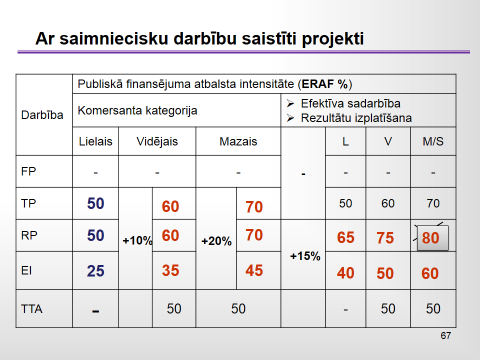 Ņemts vērā.Svītroti vārdi „finansējuma saņēmējs”.Skaidrojums:1. Administratīvo slogu rada Kohēzijas politikas fondu vadības informācijas sistēmas (KP VIS) funkcionalitātes ierobežojumi un ar tiem saistītais izziņas 18. punktā minētais FM iebildums. 2. Neatkarīgi no KP VIS sistēmas funkcionalitātes un iespējām uzskaitīt projekta raksturlielumus apakšprojektu līmenī, ES fondu vadībā iesaistītām institūcijām, finansējuma saņēmējam un citiem labuma guvējiem ir saistoši Regulas Nr. 651/2014 25. panta nosacījumi, kas ietverti MK noteikumu 33., 45., 46. punktā, 50.2. apakšpunktā un 3. pielikumā. Minētie MK noteikumu Nr. 34 nosaka katram labuma guvējam atbilstošo publiskā finansējuma atbalsta intensitāti, ievērojot saimnieciskās darbības veicēja kategoriju (mazais, vidējais, lielais), pētniecības kategoriju (tehniskā priekšizpēte (TP), rūpnieciskie pētījumi (RP), eksperimentālā izstrāde (EI)) un kopējo apakšprojekta finansējumu sadalījumā pa darbību veidiem un to kategorijām (skat. attēlu zemāk). Ievērojot minēto, MK noteikumu Nr. 34 61.1. apakšpunktā tiek saglabāta līdz šim noteiktā norma, kas attiecināma uz visām projektu iesniegumu atlases kārtām un viennozīmīgi skaidro, ka finansējuma saņēmējam ir pienākums katram sadarbības partnerim atmaksāt tā projekta daļai atbilstošo publiskā finansējuma apmēru, nevis projekta vidējo svērto publiskā finansējuma apmēru, kā tiks norādīts maksājuma pieprasījumā."61.1. sadarbības iestādē iesniedz starpposma maksājuma pieprasījumu, kas sagatavots, katrai izdevumu pozīcijai piemērojot projektam atbilstošo vidējo svērto publiskā finansējuma intensitāti;"22. Papildināt 27.3.4. apakšpunktu ar otro teikumu šādā redakcijā: "Šo noteikumu 22. punktā minētajā gadījumā finansējuma saņēmējs pēc maksājuma pieprasījuma apstiprināšanas un atbilstošo projekta izdevumu saņemšanas sadarbības partnerim atmaksā tā projekta daļai atbilstošos izdevumus, kurus nosaka, katrai izdevumu pozīcijai piemērojot sadarbības partnera projekta daļai atbilstošo vidējo svērto publiskā finansējuma intensitāti, kas aprēķināta atbilstoši šo noteikumu 33., 45., 46. punkta, 50.2. apakšpunkta un 3. pielikuma nosacījumiem;"."61.1. sadarbības iestādē iesniedz starpposma maksājuma pieprasījumu, kas sagatavots, katrai izdevumu pozīcijai piemērojot projektam atbilstošo vidējo svērto publiskā finansējuma intensitāti. Finansējuma saņēmējs pēc maksājuma pieprasījuma apstiprināšanas un atbilstošo projekta izdevumu saņemšanas sadarbības partnerim atmaksā tā projekta daļai atbilstošos izdevumus, kurus nosaka, katrai izdevumu pozīcijai piemērojot sadarbības partnera projekta daļai atbilstošo vidējo svērto publiskā finansējuma intensitāti, kas aprēķināta atbilstoši šo noteikumu 33., 45., 46. punkta, 50.2. apakšpunkta un 3. pielikuma nosacījumiem;".FM 28.01.2021. iebildums2.	Atkārtoti lūdzam izvērtēt, vai MK noteikumu projekta 24.punkta attiecīgais nosacījums, ka finansējuma saņēmējs pēc maksājuma pieprasījuma apstiprināšanas un atbilstošo projekta izdevumu saņemšanas sadarbības partnerim atmaksā tā projekta daļai atbilstošos izdevumus, kurus nosaka, katrai izdevumu pozīcijai piemērojot sadarbības partnera projekta daļai atbilstošo vidējo svērto publiskā finansējuma intensitāti, nav sadarbības līguma jautājums un nebūtu iekļaujams MK noteikumu Nr.34 27.3.apakšpunkta nosacījumos.Ņemts vērā.Precizēta 61.1. apakšpunkta redakcija.Precizēt MK noteikumu 27.3.4. apakšpunktsŅemts vērā.Precizēta 61.1. apakšpunkta redakcija.Precizēt MK noteikumu 27.3.4. apakšpunkts"61.1. sadarbības iestādē iesniedz starpposma maksājuma pieprasījumu, kas sagatavots, katrai izdevumu pozīcijai piemērojot projektam atbilstošo vidējo svērto publiskā finansējuma intensitāti;"22. Papildināt 27.3.4. apakšpunktu ar otro teikumu šādā redakcijā: "Šo noteikumu 22. punktā minētajā gadījumā finansējuma saņēmējs pēc maksājuma pieprasījuma apstiprināšanas un atbilstošo projekta izdevumu saņemšanas sadarbības partnerim atmaksā tā projekta daļai atbilstošos izdevumus, kurus nosaka, katrai izdevumu pozīcijai piemērojot sadarbības partnera projekta daļai atbilstošo vidējo svērto publiskā finansējuma intensitāti, kas aprēķināta atbilstoši šo noteikumu 33., 45., 46. punkta, 50.2. apakšpunkta un 3. pielikuma nosacījumiem;".FM 28.01.2021. iebildums3.	Aicinām izvērtēt, vai MK noteikumu Nr.34 43.1.1.apakšpunktā noteiktā prasība, ka zinātniskais darbinieks ir nodarbināts Latvijas Republikā, nebūtu maināma, ņemot vērā pasaulē valdošo pandēmiju un situācijas, kad darbinieks darbu var veikt attālināti kādā citā valstī, bet ir nodarbināts pie darba devēja, kas ir reģistrēts Latvijas Republikā.Ņemts vērā.Ņemts vērā.6. Aizstāt 2.30. apakšpunktā vārdu "nodarbināts" ar vārdiem "klātienē vai attālināti nodarbināts".25. Aizstāt 43.1.1. apakšpunktā vārdu "nodarbināts Latvijas Republikā" aizstāt ar vārdiem "nodarbināts klātienē vai attālināti, ja darba specifika to pieļauj un iespējams pilnvērtīgi veikt darba pienākumus, pie darba devēja, kas attiecīgajā reģistrā reģistrēts Latvijā,".FM 28.01.2021. iebildums4.	Papildus vēršam uzmanību, ka atbilstoši atlases nolikumā noteiktajam, 1.1.1.1.pasākuma 4.kārtas ietvaros ir izveidots rezerves projektu saraksts, tajā iekļaujot IZM 09.12.2020. vēstulē noteiktos projektu iesniegumus un atbilstoši IZM lūgumam – par to ir informēti projektu iesniedzēji. Šobrīd, ņemot vērā MK noteikumu grozījumu projektā minēto 4.kārtas finansējuma apjomu, finansējums nav pietiekams visu rezerves sarakstā iekļauto projektu iesniegumu atbalstīšanai – finansējums nepietiek vienam ar saimniecisko darbību saistītam projektu iesniegumam un trim ar saimniecisko darbību nesaistītiem projektu iesniegumiem no rezerves sarakstā iekļautajiem. Atgādinām, ka atbilstoši atlases nolikumā noteiktajam, atbalstu rezerves sarakstā iekļautajiem projektu iesniegumiem var sniegt tikai līdz nākamās (5.atlases kārtas) izsludināšanai. Lūdzam sniegt informāciju, vai plānots palielināt MK noteikumu grozījumu projektā šobrīd norādīto finansējuma apjomu 4.kārtai, vai arī plānots nesniegt atbalstu visiem rezerves sarakstā iekļautajiem projektu iesniegumiem.Informējam, ka saskaņā ar anotācijā sniegto informāciju ceturtās projektu iesniegumu atlases kārtas ietvaros rezerves projektu īstenošanai plānots novirzīt 1.1.1.1. pasākuma ietvaros neapgūto publisko finansējumu, ja tāds tiks konstatēts līdz piektās projektu iesniegumu atlases kārtas izsludināšanai. Vienlaikus tiks ievēroti ceturtās projektu iesniegumu atlases kārtas nolikuma nosacījumi. Ja 1.1.1.1. pasākuma ietvaros neapgūtā un uz ceturto kārtu pārdalāmā publiskā finansējuma apmērs nebūs pietiekams visu rezerves projektu īstenošanai, tad visi rezerves projekti netiks atbalstīti.Ja 1.1.1.3. vai 1.1.1.5. pasākuma ietvaros tiks identificēts neapgūts publiskais finansējums, tas, veicot atbilstošus MK noteikumu grozījumus, tiks novirzīts 1.1.1.1. pasākuma piektās kārtas īstenošanai.Informējam, ka saskaņā ar anotācijā sniegto informāciju ceturtās projektu iesniegumu atlases kārtas ietvaros rezerves projektu īstenošanai plānots novirzīt 1.1.1.1. pasākuma ietvaros neapgūto publisko finansējumu, ja tāds tiks konstatēts līdz piektās projektu iesniegumu atlases kārtas izsludināšanai. Vienlaikus tiks ievēroti ceturtās projektu iesniegumu atlases kārtas nolikuma nosacījumi. Ja 1.1.1.1. pasākuma ietvaros neapgūtā un uz ceturto kārtu pārdalāmā publiskā finansējuma apmērs nebūs pietiekams visu rezerves projektu īstenošanai, tad visi rezerves projekti netiks atbalstīti.Ja 1.1.1.3. vai 1.1.1.5. pasākuma ietvaros tiks identificēts neapgūts publiskais finansējums, tas, veicot atbilstošus MK noteikumu grozījumus, tiks novirzīts 1.1.1.1. pasākuma piektās kārtas īstenošanai.FM iebildums:12.	Lūdzam papildināt MK noteikumu projektu ar izmaiņām MK noteikumu Nr.34 67.punktā, norādot īstenošanas mēnešu skaitu piektās atlases kārtas projektu īstenošanai. Vēršam uzmanību, ka nevienam no piektās atlases kārtas projektiem nebūs iespējams projekta īstenošanu plānot 36 mēnešus ilgu, līdz ar to šis punkts ir pretrunīgs un mulsinošs projektu iesniedzējiem.Ņemts vērā.Noteikumu projekts papildināts ar jaunu punktu.Ņemts vērā.Noteikumu projekts papildināts ar jaunu punktu.67.1 Piektajā projektu iesniegumu atlases kārtā projektu īsteno 24 mēnešu laikā no projekta uzsākšanas datuma, bet ne ilgāk kā līdz 2023. gada 30. novembrim.FM iebildums:13.	Lūdzam papildināt MK noteikumu projektu ar izmaiņām MK noteikumu Nr.34 1.1pielikumā, pievienojot jaunu rindu, kurā norādīta kopējā projektā iesaistīto zinātnisko darbinieku noslodze PLE izteiksmē projekta īstenošanas periodā, ņemot vērā MK noteikumu Nr.34 28.9.apakšpunktā noteikto.Ņemts vērā.Vienlaikus informējam, ka noteikumu projekts papildināts ar jaunu punktu:Aizstāt 28.9. apakšpunktā vārdus "otrās un turpmāko projektu iesniegumu atlases kārtu" ietvaros ar vārdiem "otrās, trešās un ceturtās projektu iesniegumu atlases kārtas".Ņemts vērā.Vienlaikus informējam, ka noteikumu projekts papildināts ar jaunu punktu:Aizstāt 28.9. apakšpunktā vārdus "otrās un turpmāko projektu iesniegumu atlases kārtu" ietvaros ar vārdiem "otrās, trešās un ceturtās projektu iesniegumu atlases kārtas".Ņemts vērā.Vienlaikus informējam, ka noteikumu projekts papildināts ar jaunu punktu:Aizstāt 28.9. apakšpunktā vārdus "otrās un turpmāko projektu iesniegumu atlases kārtu" ietvaros ar vārdiem "otrās, trešās un ceturtās projektu iesniegumu atlases kārtas".FM 08.01.2021. iebildums10.	Lūdzam MK noteikumu projekta 26.punktā par MK noteikumu 1.1 pielikuma tabulas 12.punktu pabeigt teikumu (Kopējā projektā iesaistīto zinātnisko darbinieku noslodze PLE izteiksmē projekta īstenošanas periodā, ko aprēķina, ievērojot) vai norādīt to atbilstoši izziņas 13.punktā norādītajam. Kā arī izvērtēt iespēju PLES vietā norādīt PLEKOPĀ.Ņemts vērā.Ņemts vērā.Ņemts vērā.FM iebildums:14.	Lūdzam papildināt MK noteikumu projektu ar punktu, kurš nosaka piektajā kārtā pieejamo maksimālo un minimālo publiskā finansējuma apmēru vienam projektam.Ņemts vērā.Ņemts vērā.19. Papildināt 16.1 punktu aiz vārda "ceturtajā" ar vārdiem "un piektajā".20. Aizstāt 28.9. apakšpunktā vārdus "otrās un turpmāko projektu iesniegumu atlases kārtu" ietvaros ar vārdiem "otrās, trešās un ceturtās projektu iesniegumu atlases kārtas".FM 08.01.2021. iebildums:12.	Lūdzam skaidrot, vai, ņemot vērā MK noteikumu projekta 20.punktā ierosinātos grozījumus par MK noteikumu 28.9. apakšpunktu, ir plānots veikt grozījumus arī projektu iesniegumu kritērijos, svītrojot kritēriju Nr. 2.10.Par izziņu:13.	Lūdzam skaidrot, vai, ņemot vērā izziņas 3. un 6.punktos sniegtos skaidrojumus, piemēram: “pietiekama finanšu un pētnieciskā kapacitāte (ko pamato pārbaudāmi institūcijas darbības rādītāji un gada finanšu pārskati), lai veiktu pētniecību, izstrādātu jaunu produktu vai tehnoloģiju prototipus un nodrošinātu pētniecības rezultātu ilgtspēju”, ir plānoti grozījumi projektu iesniegumu vērtēšanas kritērijos, kā arī, ja tiek izvirzīta prasība par pārbaudāmiem rādītājiem, kādi ir šie rādītāji un to sliekšņi.Informējam, ka, ņemot vērā MK noteikumu projekta 23.punktā ierosinātos grozījumus par MK noteikumu 28.9.apakšpunktu, ir plānots veikt atbilstošus grozījumus arī projektu iesniegumu vērtēšanas kritērijos.Skaidrojam, ka uz visiem projektiem visās projektu iesniegumu atlases kārtās ir attiecināmi MK noteikumu Nr. 34 7. punktā minētie uzraudzības rādītāji un 24. punktā minētie rezultāti. Informējam, ka, ņemot vērā MK noteikumu projekta 23.punktā ierosinātos grozījumus par MK noteikumu 28.9.apakšpunktu, ir plānots veikt atbilstošus grozījumus arī projektu iesniegumu vērtēšanas kritērijos.Skaidrojam, ka uz visiem projektiem visās projektu iesniegumu atlases kārtās ir attiecināmi MK noteikumu Nr. 34 7. punktā minētie uzraudzības rādītāji un 24. punktā minētie rezultāti. 23. Aizstāt 28.9. apakšpunktā vārdus "otrās un turpmāko projektu iesniegumu atlases kārtu" ietvaros ar vārdiem "otrās, trešās un ceturtās projektu iesniegumu atlases kārtas". AnotācijaAnotācijaAnotācijaAnotācijaAnotācijaFM iebildums:4.	Ievērojot to, ka MK noteikumu projekts paredz noteikt piektās atlases kārtas nosacījumus un to, ka saskaņā ar MK noteikumu projekta 16.punktu paredzēts, ka piektajā projektu iesniegumu atlases kārtā atbalstu konkursa kārtībā sniedz ar saimniecisku darbību nesaistītu projektu ietvaros īstenotai pētniecībai, lūdzam papildināt MK noteikumu projekta anotācijas I sadaļas 2.punktu ar skaidrojumu, ka projekta īstenotājam ir jāievēro MK noteikumu Nr.34 2.1. un 2.4. apakšpunkta nosacījumi, lai nodrošinātu, ka pētījums ir ar saimniecisko darbību nesaistīts.Ņemts vērā.Ņemts vērā.Skat. anotācijas 6. lp.2. Labuma guvējam ir jāievēro MK noteikumu 2.1., 2.4. apakšpunkta, V1 sadaļas un citi MK noteikumos noteiktie nosacījumi, lai nodrošinātu projekta atbilstību ar saimniecisku darbību nesaistīta projekta kritērijiem.4.2. pārdale no 1.1.1.4. pasākuma "P&A infrastruktūras attīstīšana viedās specializācijas jomās un zinātnisko institūciju institucionālās kapacitātes stiprināšana" 7 733 EUR, ko veido ERAF 6 573 EUR apmērā un VB 1 159 EUR apmērā (neatbilstoši veikto izmaksu pārdale).FM iebildums:15.	Lūdzam precizēt anotācijas I sadaļas 2.punkta I sadaļā “1.1.1.1. pasākumam pieejamais publiskais finansējums” norādīto informāciju par pārdalīto valsts budžeta finansējuma apmēru no darbības programmas “Izaugsme un nodarbinātība” 1.1.1. specifiskā atbalsta mērķa “Palielināt Latvijas zinātnisko institūciju pētniecisko un inovatīvo kapacitāti un spēju piesaistīt ārējo finansējumu, ieguldot cilvēkresursos un infrastruktūrā” 1.1.1.4. pasākuma “P&A infrastruktūras attīstīšana viedās specializācijas jomās un zinātnisko institūciju institucionālās kapacitātes stiprināšana”, kas ir 1 159 EUR.Ņemts vērā.Ņemts vērā.4.2. pārdale no 1.1.1.4. pasākuma "P&A infrastruktūras attīstīšana viedās specializācijas jomās un zinātnisko institūciju institucionālās kapacitātes stiprināšana" 7 732 EUR, ko veido ERAF 6 573 EUR apmērā un VB 1 159 EUR apmērā (neatbilstoši veikto izmaksu pārdale).4.2. pārdale no 1.1.1.4. pasākuma "P&A infrastruktūras attīstīšana viedās specializācijas jomās un zinātnisko institūciju institucionālās kapacitātes stiprināšana" 7 733 EUR, ko veido ERAF 6 573 EUR apmērā un VB 1 159 EUR apmērā (neatbilstoši veikto izmaksu pārdale).FM 08.01.2021. iebildums:14.	Lūdzam precizēt I sadaļas “Tiesību akta projekta izstrādes nepieciešamība” 2.punktā “Pašreizējā situācija un problēmas, kuru risināšanai tiesību akta projekts izstrādāts, tiesiskā regulējuma mērķis un būtība” (turpmāk – anotācijas I sadaļas 2.punkts) I sadaļā “1.1.1.1. pasākumam pieejamais publiskais finansējums” norādīto informāciju par pārdalīto valsts budžeta finansējuma apmēru no darbības programmas “Izaugsme un nodarbinātība” 1.1.1. specifiskā atbalsta mērķa “Palielināt Latvijas zinātnisko institūciju pētniecisko un inovatīvo kapacitāti un spēju piesaistīt ārējo finansējumu, ieguldot cilvēkresursos un infrastruktūrā” 1.1.1.4. pasākuma “P&A infrastruktūras attīstīšana viedās specializācijas jomās un zinātnisko institūciju institucionālās kapacitātes stiprināšana”, kas ir 1 159 EUR, kā arī lūdzam attiecīgi precizēt kopējo novirzāmā finansējuma apmēru (2., 4.lpp).Ņemts vērā.Ņemts vērā.4.2. pārdale no 1.1.1.4. pasākuma "P&A infrastruktūras attīstīšana viedās specializācijas jomās un zinātnisko institūciju institucionālās kapacitātes stiprināšana" 7 732 EUR, ko veido ERAF 6 573 EUR apmērā un VB 1 159 EUR apmērā (neatbilstoši veikto izmaksu pārdale).FM 08.01.2021. iebildums:15.	Vēršam uzmanību, ka anotācijā ir iekļautas divas III sadaļas “Tiesību akta projekta ietekme uz valsts budžetu un pašvaldību budžetiem” (turpmāk – III sadaļa), līdz ar to lūdzam precizēt anotāciju, svītrojot pirmo anotācijas III sadaļu un vārdu salikumu “Noteikumu projekts šo jomu neskar”. Savukārt attiecībā uz otro anotācijas III sadaļu, lūdzam korekti aizpildīt tās 1.-6.punktu atbilstoši Ministru kabineta 2009.gada 15.decembra instrukcijā Nr.19 “Tiesību akta projekta sākotnējās ietekmes izvērtēšanas kārtība” noteiktajam.Ņemts vērā.Ņemts vērā.FM 28.01.2021. iebildums:5.	Ņemot vērā, ka MK noteikumu projekts paredz palielināt kopējo 1.1.1.1.pasākuma finansējuma apmēru, atkārtoti lūdzam korekti aizpildīt anotācijas III sadaļas “Tiesību akta projekta ietekme uz valsts budžetu un pašvaldību budžetiem” 1.-6.punktu atbilstoši Ministru kabineta 2009.gada 15.decembra instrukcijā Nr.19 “Tiesību akta projekta sākotnējās ietekmes izvērtēšanas kārtība” noteiktajam, norādot noteikumu projekta finansiālo ietekmi sadalījumā pa gadiem un finansējuma avotiem.Ņemts vērā.Sniegta papildu informācija anotācijas III. sadaļā.Ņemts vērā.Sniegta papildu informācija anotācijas III. sadaļā.FM iebildums:16.	Lūdzam skaidrot, kas anotācijas I sadaļas 2.punkta I sadaļā “1.1.1.1. pasākumam pieejamais publiskais finansējums” ir domāts ar papildus publisko finansējuma konkursu, kā arī, saskaņā ar ko ir noteiktas atbalstāmās projektu iesniegumu jomas. Papildus lūdzam skaidrot, kā tās iet kontekstā ar MK noteikumu projekta 16.punktā definētajām tematiskajām jomām.Ņemts vērā.Papildināta anotācija.Piektajā projektu iesniegumu atlases kārtā atbalstu plānots sniegt pētniecībai, kuras rezultāti tieši vērsti uz pandēmijas ierobežošanu un iedzīvotāju aizsardzību pandēmijas laikā. Ceturtajā projektu iesniegumu atlases kārtas rezerves projektu gadījumā atbalstu sniedz  tādu projektu īstenošanai, kuru īstenošanas rezultātā tiks sekmēta strukturālu pārmaiņu ieviešana ekonomikā un sabiedrības vajadzību nodrošināšana Covid-19 krīzes izraisīto seku mazināšanai.Ņemts vērā.Papildināta anotācija.Piektajā projektu iesniegumu atlases kārtā atbalstu plānots sniegt pētniecībai, kuras rezultāti tieši vērsti uz pandēmijas ierobežošanu un iedzīvotāju aizsardzību pandēmijas laikā. Ceturtajā projektu iesniegumu atlases kārtas rezerves projektu gadījumā atbalstu sniedz  tādu projektu īstenošanai, kuru īstenošanas rezultātā tiks sekmēta strukturālu pārmaiņu ieviešana ekonomikā un sabiedrības vajadzību nodrošināšana Covid-19 krīzes izraisīto seku mazināšanai.Skat. anotācijas 5. lp.FM iebildums:17.	Lūdzam precizēt anotācijas I sadaļas 2.punkta I sadaļu “1.1.1.1. pasākumam pieejamais publiskais finansējums”, norādot, no kuras darbības programmas “Izaugsme un nodarbinātība” 1.1.1. specifiskā atbalsta mērķa “Palielināt Latvijas zinātnisko institūciju pētniecisko un inovatīvo kapacitāti un spēju piesaistīt ārējo finansējumu, ieguldot cilvēkresursos un infrastruktūrā” 1.1.1.3. pasākuma “Inovāciju granti studentiem” atlases kārtas tiek pārdalīts finansējums 1 062 000 EUR apmērā.Ņemts vērā.Papildināta anotācija.Ņemts vērā.Papildināta anotācija.Skat. anotācijas 4. lp.publiskā finansējuma pārdale no 1.1.1.3. pasākuma "Inovāciju granti studentiem" pirmās projektu iesniegumu atlases kārtas 1 062 000 EUR apmērāFM iebildums:18.	Lai nodrošinātu izsekojamu informāciju par finansējuma pārdalēm, lūdzam papildināt anotācijas I sadaļas 2.punktā I sadaļā “1.1.1.1. pasākumam pieejamais publiskais finansējums” norādīto ar informāciju par 1.1.1.1. pasākuma pirmajai un otrajai projektu iesniegumu atlases kārtai samazināto finansējumu neatbilstoši veikto izmaksu un izbeigto līgumu par 1.1.1.1. pasākuma projektu īstenošanu apmēru.Ņemts vērā.Papildināta anotācija un anotācijas pielikums.Ņemts vērā.Papildināta anotācija un anotācijas pielikums.Skat. anotācijas 3. lp.FM iebildums:19.	Lūdzam papildināt anotācijas I sadaļas 2.punkta II sadaļu “MK noteikumu normu sistematizācija” (pirmās divas rindkopas) ar izvērstāku skaidrojumu, ņemot vērā, ka no esošās redakcijas nav saprotams, ar kādu mērķi informācija anotācijā iekļauta, t.sk. uz kuriem MK noteikumu projekta punktiem attiecināma.Ņemts vērā.Papildināta un precizēta anotācijā sniegtā informācija.Ņemts vērā.Papildināta un precizēta anotācijā sniegtā informācija.Skat. anotācijas 7., 8. lp.FM iebildums:20.	Lūdzam anotācijas I sadaļas 2.punkta II sadaļā “MK noteikumu normu sistematizācija” precizēt un saskaņot atsauci uz MK noteikumu 23.1. punktu, norādot korektu un MK noteikumu 23.1. punktam atbilstošu skaidrojumu – ne visas MK noteikumu 23.1. punktā minētās juridiskās personas tiek reģistrētas Komercreģistrā.Ņemts vērā.Papildināta un precizēta anotācijā sniegtā informācija.Skat. anotācijas 7. lp.Skat. anotācijas 7. lp.FM iebildums:21.	Lūdzam papildināt anotācijas I sadaļas 2.punktu ar informāciju, kur plānots novirzīt 1.1.1.1. pasākuma atlikumus, ja tādi tiks konstatēti.Ņemts vērā.Papildināta anotācija.Skat. anotācijas 6. lp.Rezerves projektu īstenošanai plānots novirzīt 1.1.1.1. pasākuma ietvaros neapgūto finansējumu, ja tāds tiks konstatēts.Skat. anotācijas 6. lp.Rezerves projektu īstenošanai plānots novirzīt 1.1.1.1. pasākuma ietvaros neapgūto finansējumu, ja tāds tiks konstatēts.FM iebildums:22.	Lūdzam papildināt anotācijas I sadaļas 2.punktu ar kvantitatīvu izvērtējumu par piektās projektu iesniegumu atlases kārtas pienesumu 1.1.1.1. pasākumu rādītāju vērtību sasniegšanā, t.sk. izvērtēt, vai attiecīgi nav nepieciešama MK noteikumos Nr.34 noteikto rādītāju vērtību palielināšana.Ņemot vērā, ka piektajai kārtai paredzētais publiskais finansējums veido 7,6% no 1.1.1.1. pasākumam pieejamā kopējā publiskā finansējuma, nav paredzams būtisks rādītāju pieaugums. IZM izvērtēs iespēju pārskatīt MK noteikumos noteikto rādītāju vērtības un sniegt informāciju par sagaidāmajiem rādītājiem, ja tiks palielināts 5. kārtai pieejamais publiskais finansējums, piem., pārdalot neapgūto finansējumu no 1.1.1.3. pasākuma „Inovāciju granti studentiem”.INDIKATĪVA prognoze (nav ņemta vērā valstī izsludinātās ārkārtas situācijas ietekme, Covid-19 pandēmijas ietekme, projektu īstenošanas perioda un citu ietekmējošu faktoru ietekme uz institūciju rīcības politiku)Ņemot vērā, ka piektajai kārtai paredzētais publiskais finansējums veido 7,6% no 1.1.1.1. pasākumam pieejamā kopējā publiskā finansējuma, nav paredzams būtisks rādītāju pieaugums. IZM izvērtēs iespēju pārskatīt MK noteikumos noteikto rādītāju vērtības un sniegt informāciju par sagaidāmajiem rādītājiem, ja tiks palielināts 5. kārtai pieejamais publiskais finansējums, piem., pārdalot neapgūto finansējumu no 1.1.1.3. pasākuma „Inovāciju granti studentiem”.INDIKATĪVA prognoze (nav ņemta vērā valstī izsludinātās ārkārtas situācijas ietekme, Covid-19 pandēmijas ietekme, projektu īstenošanas perioda un citu ietekmējošu faktoru ietekme uz institūciju rīcības politiku)Ņemot vērā, ka piektajai kārtai paredzētais publiskais finansējums veido 7,6% no 1.1.1.1. pasākumam pieejamā kopējā publiskā finansējuma, nav paredzams būtisks rādītāju pieaugums. IZM izvērtēs iespēju pārskatīt MK noteikumos noteikto rādītāju vērtības un sniegt informāciju par sagaidāmajiem rādītājiem, ja tiks palielināts 5. kārtai pieejamais publiskais finansējums, piem., pārdalot neapgūto finansējumu no 1.1.1.3. pasākuma „Inovāciju granti studentiem”.INDIKATĪVA prognoze (nav ņemta vērā valstī izsludinātās ārkārtas situācijas ietekme, Covid-19 pandēmijas ietekme, projektu īstenošanas perioda un citu ietekmējošu faktoru ietekme uz institūciju rīcības politiku)FM iebildums:23.	Ņemot vērā MK noteikumu projektā ietvertās tiesību, lūdzam papildināt I sadaļas 2.punktu ar informāciju par grozījumu ietekmi uz finansējuma saņēmēju īstenotajiem projektiem (tai skaitā potenciālajiem projekta iesniedzējiem), projektu sasniedzamo mērķi, kā arī skaidrojumu vai grozījumi nav uzskatāmi par būtiskiem atbilstoši Eiropas Parlamenta un Padomes 2013. gada 28. decembra Regulas (ES) Nr. 1303/2013, ar ko paredz kopīgus noteikumus par Eiropas Reģionālās attīstības fondu, Eiropas Sociālo fondu, Kohēzijas fondu, Eiropas Lauksaimniecības fondu lauku attīstībai un Eiropas Jūrlietu un zivsaimniecības fondu un vispārīgus noteikumus par Eiropas Reģionālās attīstības fondu, Eiropas Sociālo fondu, Kohēzijas fondu un Eiropas Jūrlietu un zivsaimniecības fondu un atceļ Padomes Regulu (EK) Nr. 1083/2006 71.pantam. Ņemts vērā.Papildināta anotācija.Skat. anotācijas 12. lp.Skat. anotācijas 12. lp.FM iebildums:24.	Ņemot vērā, ka MK noteikumu projekts paredz 1.1.1.1. pasākuma “Praktiskas ievirzes pētījumi” kopējā finansējuma palielinājumu, lūdzam aizpildīt anotācijas III sadaļu “Tiesību akta projekta ietekme uz valsts budžetu un pašvaldību budžetiem” atbilstoši Ministru kabineta 2009.gada 15.decembra instrukcijai Nr.19 “Tiesību akta projekta sākotnējās ietekmes izvērtēšanas kārtība”, norādot tā finansiālo ietekmi uz valsts budžetu, kā arī finansējuma avotu.Ņemts vērā.Papildināta anotācija.Informējam, ka papildu finansējumu veido pārdales SAM 1.1.1. ietvaros un virssaistības (MK 2020. gada 11. augusta sēdes protokola Nr. 47 84.§ „Informatīvais ziņojums "Par virssaistību izmantošanu Covid-19 seku mīkstināšanas pasākumiem ES fondu darbības programmas "Izaugsme un nodarbinātība" ieviešanā" 2.1. apakšpunkts).FM iebildums:25.	Lūdzam precizēt MK noteikumu projekta anotācijas V sadaļu “Tiesību akta projekta atbilstība Latvijas Republikas starptautiskajām saistībām”, papildinot to ar informāciju par nepieciešamību 20 darba dienu laikā pēc 1.1.1.1. pasākuma MK noteikumu projekta spēkā stāšanās nosūtīt kopsavilkuma informāciju par plānotajām izmaiņām (sākotnējā budžeta palielināšana par vairāk nekā par 20%), lai nodrošinātu 1.1.1.1. pasākuma MK noteikumu projekta atbilstību komercdarbības atbalsta kontroles regulējumam. Ņemot vērā to, ka ar 1.1.1.1. pasākuma MK noteikumu projekta 6.punktu ir paredzēts palielināt atbalsta programmas sākotnējo budžetu vairāk nekā par 20%, saskaņā ar Komisijas 2004. gada 21. aprīļa Regulas (EK) Nr. 794/2004, ar ko īsteno Padomes Regulu (EK) Nr. 659/1999, ar kuru nosaka sīki izstrādātus noteikumus EK līguma 93. panta piemērošanai 4. panta 2. punktu, par to būtu nepieciešams nosūtīt Eiropas Komisijai informāciju par izmaiņām atbalsta programmā. Paziņojums Eiropas Komisijai nosūtāms, izmantojot SANI 2 sistēmu atbilstoši kārtībai, kas noteikta Ministru kabineta 2014. gada 16. decembra noteikumos Nr. 759 “Kārtība, kādā Eiropas Komisijā iesniedz atbalsta programmu un individuālo atbalsta projektu paziņojumus un kopsavilkuma informāciju, un kārtība, kādā piešķir un anulē elektroniskās sistēmas lietošanas tiesības”.Ņemts vērā.Papildināta anotācija.FM iebildums:26.	No MK noteikumu Nr.34 67.punkta izriet, ka projektu īsteno ne ilgāk ka līdz 2023.gada 30.novembrim. No MK noteikumu projektam pievienotā protokollēmuma projekta izriet, ka līgumi vai vienošanās par projektu īstenošanu tiks slēgti ne vēlāk kā līdz 2021.gada 31.decembrim. Ņemot vērā, ka 1.1.1.1. pasākuma “Praktiskas ievirzes pētījumi” piektās atlases kārtas projektu iesniegumu atlasē un 1.1.1.3. pasākuma “Inovāciju granti studentiem” otrās projektu iesniegumu atlases kārtas ietvaros vēl ir jāsaskaņo kritēriju komplekts un pavaddokumenti, lūdzam skaidrot, vai nepastāv riski, ka finansējuma saņēmēji nevarēs iekļauties minētajos termiņos un sekmīgi pabeigt projektu noteiktajā termiņ (t.i., līdz 2023.gada 30.novembrim), jo no anotācijas I sadaļas 2.punkta skaidrojuma ir konstatējams, ka tiek plānots, ka projektu īstenošanas indikatīvais ilgums būs līdz 2 gadiem.Lai nodrošinātu savlaicīgu jauno atlases kārtu projektu īstenošanas uzsākšanu, 1.1.1.1. pasākuma un 1.1.1.3. pasākuma īstenošanas noteikumi paredz nosacījumu, ka finansējuma saņēmējs nodrošina, ka atbalstāmo darbību īstenošanu un iepirkumu veikšanu uzsāk ne vēlāk kā pirmajā ceturksnī pēc tam, kad noslēgts līgums vai vienošanās par projekta īstenošanu. Tāpat, lai nodrošinātu kvalitatīvāku un pārdomātāku 1.1.1.1. pasākuma piektās atlases kārtas un 1.1.1.3. pasākuma otrās atlases kārtas projektu iesniegumu sagatavošanu, Izglītības un zinātnes ministrija rosinās potenciālos projektu iesniedzējus sākt gatavot projektu iesniegumus pirms atlases izsludināšanas, vienlaikus izstrādājot tādu rīcības plānu un piemērojamo metodoloģiju, kas dos iespēju mērķus sasniegt savlaicīgi.1.1.1.1. pasākuma 5. kārtas ietvaros varēs turpināt 2020. gadā īstenotos Valsts pētījumu programmas ietvaros finansētos projektus. Vienlaikus plānots kā obligātu prasību neizvirzīt studējošo iesaisti 1.1.1.1. pasākuma projektu īstenošanā, lai institūcijām būtu iespēja veidot pieredzējušu zinātniskā personāla pārstāju komandu.Lai nodrošinātu savlaicīgu jauno atlases kārtu projektu īstenošanas uzsākšanu, 1.1.1.1. pasākuma un 1.1.1.3. pasākuma īstenošanas noteikumi paredz nosacījumu, ka finansējuma saņēmējs nodrošina, ka atbalstāmo darbību īstenošanu un iepirkumu veikšanu uzsāk ne vēlāk kā pirmajā ceturksnī pēc tam, kad noslēgts līgums vai vienošanās par projekta īstenošanu. Tāpat, lai nodrošinātu kvalitatīvāku un pārdomātāku 1.1.1.1. pasākuma piektās atlases kārtas un 1.1.1.3. pasākuma otrās atlases kārtas projektu iesniegumu sagatavošanu, Izglītības un zinātnes ministrija rosinās potenciālos projektu iesniedzējus sākt gatavot projektu iesniegumus pirms atlases izsludināšanas, vienlaikus izstrādājot tādu rīcības plānu un piemērojamo metodoloģiju, kas dos iespēju mērķus sasniegt savlaicīgi.1.1.1.1. pasākuma 5. kārtas ietvaros varēs turpināt 2020. gadā īstenotos Valsts pētījumu programmas ietvaros finansētos projektus. Vienlaikus plānots kā obligātu prasību neizvirzīt studējošo iesaisti 1.1.1.1. pasākuma projektu īstenošanā, lai institūcijām būtu iespēja veidot pieredzējušu zinātniskā personāla pārstāju komandu.Lai nodrošinātu savlaicīgu jauno atlases kārtu projektu īstenošanas uzsākšanu, 1.1.1.1. pasākuma un 1.1.1.3. pasākuma īstenošanas noteikumi paredz nosacījumu, ka finansējuma saņēmējs nodrošina, ka atbalstāmo darbību īstenošanu un iepirkumu veikšanu uzsāk ne vēlāk kā pirmajā ceturksnī pēc tam, kad noslēgts līgums vai vienošanās par projekta īstenošanu. Tāpat, lai nodrošinātu kvalitatīvāku un pārdomātāku 1.1.1.1. pasākuma piektās atlases kārtas un 1.1.1.3. pasākuma otrās atlases kārtas projektu iesniegumu sagatavošanu, Izglītības un zinātnes ministrija rosinās potenciālos projektu iesniedzējus sākt gatavot projektu iesniegumus pirms atlases izsludināšanas, vienlaikus izstrādājot tādu rīcības plānu un piemērojamo metodoloģiju, kas dos iespēju mērķus sasniegt savlaicīgi.1.1.1.1. pasākuma 5. kārtas ietvaros varēs turpināt 2020. gadā īstenotos Valsts pētījumu programmas ietvaros finansētos projektus. Vienlaikus plānots kā obligātu prasību neizvirzīt studējošo iesaisti 1.1.1.1. pasākuma projektu īstenošanā, lai institūcijām būtu iespēja veidot pieredzējušu zinātniskā personāla pārstāju komandu.Protokollēmuma projektsProtokollēmuma projektsProtokollēmuma projektsProtokollēmuma projektsProtokollēmuma projektsFM iebildums:Lūdzam precizēt protokollēmuma projektu saskaņā ar š.g. 9. decembrī neformāli saskaņoto protokollēmuma redakciju.Ņemts vērā.Ņemts vērā.Švirksta 67047878inta.svirksta@izm.gov.lvŠvirksta 67047878inta.svirksta@izm.gov.lvŠvirksta 67047878inta.svirksta@izm.gov.lvŠvirksta 67047878inta.svirksta@izm.gov.lvŠvirksta 67047878inta.svirksta@izm.gov.lvŠvirksta 67047878inta.svirksta@izm.gov.lv